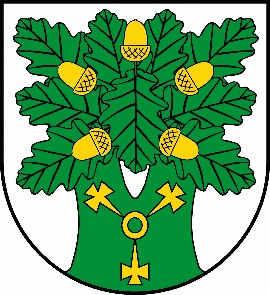 ZAMAWIAJĄCY:GMINA OJRZEŃ06-456 OJRZEŃul. Ciechanowska 27woj. mazowieckieSPECYFIKACJAISTOTNYCH WARUNKÓW ZAMÓWIENIAw postępowaniu o udzielenie zamówienia publicznego prowadzonymw trybie przetargu nieograniczonego nanaUTWORZENIE ŻŁOBKA DLA MIESZKAŃCÓW GMINY OJRZEŃ – POMIESZCZENIA ŻŁOBKA – PRZETARG PONOWNYwartość zamówienia jest mniejsza niż kwoty określone w przepisach wydanych na podstawie art. 11 ust.8 ustawy z dnia 29 stycznia 2004r. Prawo zamówień publicznych (t.j. Dz.U. z 2017 r. poz. 1579 ze zm.)Materiały zatwierdzone przez:Zdzisław MierzejewskiWójt Gminy OjrzeńOjrzeń, 29 maja 2018 r.Ojrzeń, maj 2018 r.Spis treściSpis treści	1WSTĘP	3Rozdział 1. Obligatoryjne postanowienia specyfikacji istotnych warunków zamówienia.	3§ 1. Nazwa (firma) oraz adres zamawiającego (art. 36 ust.1 pkt 1).	3§ 1.1. Informacje wprowadzające	3§ 2. Tryb udzielenia zamówienia i jego oznaczenie (art. 36 ust.1 pkt 2)	3§ 3. Opis przedmiotu zamówienia (art. 36 ust.1 pkt 3)	4§ 4. Termin i miejsce wykonania zamówienia (art. 36 ust.1 pkt 4)	4§ 5. Warunki udziału w postępowaniu (art. 36 ust.1 pkt 5)	5§ 5a. Podstawy wykluczenia, o których mowa w art. 24 ust. 5 (art. 36 ust.1 pkt 5a)	6§ 6. Wykaz oświadczeń lub dokumentów, jakie mają dostarczyć Wykonawcy w celu potwierdzenia spełniania warunków udziału w postępowaniu (art. 36 ust.1 pkt 6 Pzp i rozporządzenie Ministra Rozwoju z dnia 26 lipca 2016 w sprawie rodzajów dokumentów, jakich może żądać zamawiający od wykonawcy w postępowaniu o udzielenie zamówienia	6§ 7. Informacje o sposobie porozumiewania się zamawiającego z wykonawcami oraz przekazywania oświadczeń lub dokumentów, wskazanie osób uprawnionych do porozumiewania się z wykonawcami (art. 36 ust. 1 pkt 7)	8§ 7.1 Zasady i formy przekazywania oświadczeń, wniosków i innych dokumentów.	8§ 7.2 Wyjaśnienie treści SIWZ.	9§ 7.3 Modyfikacja treści specyfikacji:	9§ 7.4 Osoby uprawnione do porozumiewania z Wykonawcami:	9§ 8. Wymagania dotyczące wadium (art. 36 ust.1 pkt 8)	9§ 9. Termin związania ofertą (art. 36 ust.1 pkt 9)	9§ 10. Opis sposobu przygotowania ofert (art. 36 ust.1 pkt 10)	9§ 11. Miejsce oraz termin składania i otwarcia ofert (art. 36 ust.1 pkt 11)	10§ 11.1 Informacje o trybie otwarcia	10§ 12. Opis sposobu obliczenia ceny (art. 36 ust.1 pkt 12)	10§ 13. Opis kryteriów, którymi zamawiający będzie się kierował przy wyborze oferty wraz z podaniem znaczenia tych kryteriów i sposobu oceny ofert (art. 36 ust.1 pkt 13)	11§ 14. Informacje o formalnościach, jakie powinny zostać dopełnione po wyborze oferty w celu zawarcia umowy w sprawie zamówienia publicznego (art. 36 ust. 1 pkt 14, art. 92 ust. 1 i 1a, art. 147 ust. 1 Pzp)	12§ 15.Wymagania dotyczące zabezpieczenia należytego wykonania umowy (art.36 ust.1pkt15)	13§ 16. Istotne dla stron postanowienia, które zostaną wprowadzone do treści zawartej umowy w sprawie zamówienia publicznego, ogólne warunki umowy albo wzór umowy, jeżeli zamawiający wymaga od wykonawcy, albo zawarł z nim umowę w sprawie zamówienia publicznego na takich warunkach (art. 36 ust.1 pkt 16)	13§ 17. Pouczenie o środkach ochrony prawnej przysługujących wykonawcy w toku postępowania o udzielenie zamówienia (art. 36 ust.1 pkt 17).	15Rozdział 2. Dodatkowe postanowienia specyfikacji istotnych warunków zamówienia	15§ 18. Opis części zamówienia, jeżeli zamawiający dopuszcza składania ofert częściowych (art. 36 ust. 2 pkt 1)	15§ 19 Określenie maksymalnej liczby wykonawców, z którymi zamawiający zawrze umowę ramową, jeżeli zamawiający przewiduje zawarcie umowy ramowej(art. 36 ust. 2 pkt 2).	15§ 20. Informacja o przewidywanych zamówieniach, o których mowa w art. 67 ust. 1 pkt 6 i 7 lub art. 134 ust. 6 pkt 3 i 4 jeżeli zamawiający przewiduje udzielenie takich zamówień (art. 36 ust. 2 pkt 1).	15§ 21. Opis sposobu przedstawiania ofert wariantowych oraz minimalne warunki, jakim muszą odpowiadać oferty wariantowe, jeżeli zamawiający dopuszcza ich składanie (art. 36 ust. 2 pkt 4).	15§22. Adres poczty elektronicznej lub strony internetowej zamawiającego (art. 36 ust. 2 pkt 5).	15§ 23. Informacje dotyczące walut obcych, w jakich mogą być prowadzone rozliczenia między zamawiającym a wykonawcą, jeżeli zamawiający przewiduje rozliczenia w walutach obcych (art. 36 ust. 2 pkt 6).	16§ 24 Postanowienia dotyczące aukcji elektronicznej (art. 36 ust. 2 pkt 7).	16§ 25 Wysokość zwrotu kosztów udziału w postępowaniu, jeżeli zamawiający przewiduje ich zwrot (art. 36 ust. 2 pkt 8).	16§ 26 Wymagania, o których mowa w art. 29 ust. 3a ustawy Pzp. (art. 36 ust. 2 pkt 8a).	16§ 27. Zamawiający nie przewiduje wymagań, o których mowa w art. 29 ust. 4 ustawy Pzp. (art. 36 ust. 2 pkt 9).	16§ 28. Informację o obowiązku osobistego wykonania przez wykonawcę kluczowych części zamówienia, jeżeli zamawiający dokonuje takiego zastrzeżenia zgodnie z art. 36a ust. 2 ustawy Pzp (art.36 ust.2 pkt 10).	16§ 29. W przypadku zamówień na roboty budowlane wymagania dotyczące umowy o podwykonawstwo, której przedmiotem są roboty budowlane, których niespełnienie spowoduje zgłoszenie przez zamawiającego odpowiednio zastrzeżeń lub sprzeciwu, jeżeli zamawiający określa takie wymagania (art.36 ust.2 pkt 11 lit. a).	16§ 30. W przypadku zamówień na roboty budowlane informacje o umowach o podwykonawstwo, których przedmiotem są dostawy lub usługi, które, z uwagi na wartość lub przedmiot tych dostaw lub usług, nie podlegają obowiązkowi przedkładania zamawiającemu, jeżeli zamawiający określa takie informacje (art.36 ust.2 pkt 11 lit. b).	16§ 31. Procentowa wartość ostatniej części wynagrodzenia za wykonanie umowy w sprawie zamówienia na roboty budowlane, jeżeli zamawiający określa taką wartość, zgodnie z art. 143a ust. 3 ustawy Pzp (art.36 ust.2 pkt 12).	16§ 32. Standardy jakościowe, o których mowa w art. 91 ust. 2a (art.36 ust.2 pkt 13).	16§ 33. Wymóg lub możliwość złożenia ofert w postaci katalogów elektronicznych lub dołączenia katalogów elektronicznych do oferty, w sytuacji określonej w art. 10a ust. 2; (art.36 ust.2 pkt 14).	17§ 34. Liczba części zamówienia, na którą wykonawca może złożyć ofertę lub maksymalną liczbę części, na które zamówienie może zostać udzielone temu samemu wykonawcy, oraz kryteria lub zasady, które będą miały zastosowanie do ustalenia, które części zamówienia zostaną udzielone jednemu wykonawcy, w przypadku wyboru jego oferty w większej niż maksymalna liczbie części.; (art.36 ust.2 pkt 15).	17§ 35. 	Informacja o możliwości dokonywania zmian w umowie, z uwzględnieniem przepisu zakazującego zmian postanowień zawartej umowy w stosunku do treści oferty, na podstawie której dokonano wyboru wykonawcy, chyba że zamawiający przewidział możliwość dokonania takiej zmiany w ogłoszeniu o zamówieniu lub w specyfikacji istotnych warunków zamówienia oraz określił warunki takiej zmiany (art. 144 ust. 1 Pzp).	17§ 36. 	Informacja o poprawianiu omyłek (art. 87 Pzp)	17Rozdział 3. Szczególne postanowienia specyfikacji istotnych warunków zamówienia	17§ 37. Zamawiający może zastrzec obowiązek osobistego wykonania przez wykonawcę kluczowych części zamówienia na roboty budowlane lub usługi (art. 36a ust.2 pkt. 1).	17§ 38. Zamawiający żąda wskazania przez wykonawcę części zamówienia, których wykonanie zamierza powierzyć podwykonawcom, i podania przez wykonawcę firm podwykonawców. (art. 36b ust. 1).	17Rozdział 4. Formularze i/lub treść załączników do specyfikacji istotnych warunków zamówienia	17SPECYFIKACJA ISTOTNYCH WARUNKÓW ZAMÓWIENIA NAUTWORZENIE ŻŁOBKA DLA MIESZKAŃCÓW GMINY OJRZEŃ – POMIESZCZENIA ŻŁOBKA – PRZETARG PONOWNYPOSTĘPOWANIE O UDZIELENIE ZAMÓWIENIA PUBLICZNEGO 
O SZACUNKOWEJ WARTOŚCI: powyżej 30.000 Euro, a poniżej kwot określonych
w przepisach wydanych na podstawie art. 11 ust. 8 ustawy Prawo Zamówień PublicznychPROWADZONE W TRYBIE PRZETARGU NIEOGRANICZONEGOWSTĘPNiniejsza specyfikacja istotnych warunków zamówienia zawiera informacje i wytyczne dla Wykonawców ubiegających się o uzyskanie zamówienia publicznego. Specyfikację istotnych warunków zamówienia opracowano na podstawie ustawy z 29 stycznia 2004 r., Prawo zamówień publicznych oraz jej aktów wykonawczych. W sprawach nieuregulowanych niniejszą specyfikacją stosuje się przepisy ustawy.Rozdział 1. Obligatoryjne postanowienia specyfikacji istotnych warunków zamówienia.§ 1. Nazwa (firma) oraz adres zamawiającego (art. 36 ust.1 pkt 1).Nazwa Zamawiającego:	Gmina Ojrzeń, reprezentowana przez Wójta Gminy Ojrzeń.Siedziba: 			Urząd Gminy Ojrzeń ul. Ciechanowska 27, 06-456 OjrzeńREGON:			130378338NIP: 				566-187-43-65Strona internetowa:		www.ojrzen.pl Godziny urzędowania:	8:00-16:00e-mail: 			sekretariat@ojrzen.pl strona internetowa:		www.ojrzen.plWszelką korespondencję związaną z niniejszym postępowaniem należy adresować:Urząd Gminy Ojrzeń, ul. Ciechanowska 27, 06-456 Ojrzeń, tel (23) 671 83 20, fax (23) 671-83-10, podając znak postępowania: ZPU.271.8.2018Zamawiający nie dokonuje zakupu w imieniu innych instytucji zamawiających.Rodzaj zamawiającego: administracja samorządowa.§ 1.1. Informacje wprowadzająceUżyte w specyfikacji terminy mają następujące znaczenie:„Zamawiający” – Gmina Ojrzeń;„postępowanie” – postępowanie prowadzone przez Zamawiającego na podstawie tej specyfikacji;„s.i.w.z.”, „SIWZ” – niniejsza specyfikacja istotnych warunków zamówienia;„Pzp.” „ustawa” – ustawa z dnia 29 stycznia 2004r. Prawo zamówień publicznych (t. j. Dz. U. z 2015r., poz. 2164 ze zm.);„zamówienie” – należy przez to rozumieć zamówienie publiczne, którego przedmiot został w sposób szczegółowy opisany w § 3 s.i.w.z. i załącznikach;„wykonawca” – podmiot, który ubiega się o udzielenie zamówienia, złożył ofertę na wykonanie zamówienia lub zawarł umowę w sprawie wykonania zamówienia„umowa o podwykonawstwo” - należy przez to rozumieć umowę w formie pisemnej o charakterze odpłatnym, której przedmiotem są usługi, stanowiące część zamówienia publicznego, zawartą między wybranym przez zamawiającego wykonawcą a innym podmiotem (podwykonawcą).Postępowanie zostanie przeprowadzone na podstawie ustawy z dnia 29 stycznia 2004r. Prawo zamówień publicznych (t.j. Dz.U. z 2017 r. poz. 1579 ze zm.) przepisów wykonawczych wydanych na jej podstawie oraz niniejszej specyfikacji istotnych warunków zamówienia.Na wniosek Wykonawcy Zamawiający przekazuje w terminie 5 dni specyfikację istotnych warunków zamówienia, cena specyfikacji 0,00 zł.§ 1.2. Klauzula informacyjna z art. 13 RODOZgodnie z art. 13 ust. 1 i 2 rozporządzenia Parlamentu Europejskiego i Rady (UE) 2016/679 z dnia 27 kwietnia 2016 r. w sprawie ochrony osób fizycznych w związku z przetwarzaniem danych osobowych i w sprawie swobodnego przepływu takich danych oraz uchylenia dyrektywy 95/46/WE (ogólne rozporządzenie o ochronie danych) (Dz. Urz. UE L 119 z 04.05.2016, str. 1), dalej „RODO”, informuję, że: administratorem Pani/Pana danych osobowych jest Urząd Gminy Ojrzeń, ul. Ciechanowska 27, 06-456 Ojrzeń, tel. (23) 671 83 20;inspektorem ochrony danych osobowych w Urzędzie Gminy Ojrzeń/ jest Pan Grzegorz Drążkiewicz, usc@ojrzen.pl, 23 671 83 20 ;Pani/Pana dane osobowe przetwarzane będą na podstawie art. 6 ust. 1 lit. c RODO w celu związanym z postępowaniem o udzielenie zamówienia publicznego ZPU.271.11.2018 Nazwa Postępowania: Utworzenie żłobka dla mieszkańców Gminy Ojrzeń – pomieszczenia żłobka – przetarg ponowny prowadzonym w trybie przetargu niegraniczonego;odbiorcami Pani/Pana danych osobowych będą osoby lub podmioty, którym udostępniona zostanie dokumentacja postępowania w oparciu o art. 8 oraz art. 96 ust. 3 ustawy z dnia 29 stycznia 2004 r. – Prawo zamówień publicznych (Dz. U. z 2017 r. poz. 1579 i 2018), dalej „ustawa Pzp”;  Pani/Pana dane osobowe będą przechowywane, zgodnie z art. 97 ust. 1 ustawy Pzp, przez okres 4 lat od dnia zakończenia postępowania o udzielenie zamówienia, a jeżeli czas trwania umowy przekracza 4 lata, okres przechowywania obejmuje cały czas trwania umowy;obowiązek podania przez Panią/Pana danych osobowych bezpośrednio Pani/Pana dotyczących jest wymogiem ustawowym określonym w przepisach ustawy Pzp, związanym z udziałem w postępowaniu o udzielenie zamówienia publicznego; konsekwencje niepodania określonych danych wynikają z ustawy Pzp;  w odniesieniu do Pani/Pana danych osobowych decyzje nie będą podejmowane w sposób zautomatyzowany, stosowanie do art. 22 RODO;posiada Pani/Pan:na podstawie art. 15 RODO prawo dostępu do danych osobowych Pani/Pana dotyczących;na podstawie art. 16 RODO prawo do sprostowania Pani/Pana danych osobowych **;na podstawie art. 18 RODO prawo żądania od administratora ograniczenia przetwarzania danych osobowych z zastrzeżeniem przypadków, o których mowa w art. 18 ust. 2 RODO ***;  prawo do wniesienia skargi do Prezesa Urzędu Ochrony Danych Osobowych, gdy uzna Pani/Pan, że przetwarzanie danych osobowych Pani/Pana dotyczących narusza przepisy RODO;nie przysługuje Pani/Panu:w związku z art. 17 ust. 3 lit. b, d lub e RODO prawo do usunięcia danych osobowych;prawo do przenoszenia danych osobowych, o którym mowa w art. 20 RODO;na podstawie art. 21 RODO prawo sprzeciwu, wobec przetwarzania danych osobowych, gdyż podstawą prawną przetwarzania Pani/Pana danych osobowych jest art. 6 ust. 1 lit. c RODO.§ 2. Tryb udzielenia zamówienia i jego oznaczenie (art. 36 ust.1 pkt 2)Postępowanie o udzielenie zamówienia publicznego prowadzone jest na podstawie art. 10 i 39 ustawy z dnia 29 stycznia 2004r. Prawo zamówień publicznych (t.j. Dz.U. z 2017 r. poz. 1579 ze zm.) w trybie przetargu nieograniczonego. W sprawach nieuregulowanych ustawą mają zastosowanie przepisy Kodeksu cywilnego.Postępowanie prowadzone jest pod nazwą: Utworzenie żłobka dla mieszkańców Gminy Ojrzeń – pomieszczenia żłobka – przetarg ponownyPostępowanie oznaczone jest jako: ZPU.271.11.2018Rodzaj zamówienia: roboty budowlane§ 3. Opis przedmiotu zamówienia (art. 36 ust.1 pkt 3)Przedmiot zamówienia: Przedmiotem zamówienia jest: utworzenie żłobka dla mieszkańców Gminy Ojrzeń , polegające na rozbudowie istniejącego budynku szkoły podstawowej w Kraszewie o wiatrołap i pochylnię dla niepełnosprawnych, oraz zmianie sposobu użytkowania części pomieszczeń szkolnych na pomieszczenia żłobka. Celem inwestycji jest uzyskanie wyodrębnionego funkcjonalnie z budynku szkoły pomieszczenia żłobka, przeznaczonego dla 15 dzieci.Zakres przedmiotu zamówienia: określony jest w załączonej dokumentacji projektowej, oraz Szczegółowych Specyfikacjach Technicznych i w przedmiarach robót stanowiących załączniki do specyfikacji istotnych warunków zamówienia. Przedmiar robót obejmuje wszystkie prace związane z wykonaniem całości zamówienia, jednakże ma on jedynie charakter informacyjny, przedmiot zamówienia obejmuje wszelkich prac niezbędnych do realizacji zamówienia, przewidzianych w dokumentacji projektowej i niniejszym dokumencie – z wyłączeniem placu zabaw, stanowiącego przedmiot odrębnego postępowania.Podane przez Zamawiającego w opisie przedmiotu zamówienia ewentualne nazwy ( marka, znak towarowy, producent, dostawca) mają charakter przykładowy, a ich wskazanie ma na celu określenie oczekiwanego standardu. Zamawiający dopuszcza oferowanie materiałów lub rozwiązań równoważnych pod warunkiem, że zagwarantują one realizację robót w zgodzie ze sztuką budowlaną oraz zapewnią uzyskanie parametrów technicznych nie gorszych od założonych w wyżej wymienionych dokumentach. Oznacza to zgodnie z art. 29 ust. 3 ustawy Pzp, że we wszystkich przypadkach dopuszczalne jest zastosowanie materiałów równoważnych.Wymagany okres gwarancji dla przedmiotu zamówienia (wykonanej usługi) wynosi min. 36 miesięcy od dnia zakończenia jej świadczenia, zaś maksymalnie 60 miesięcy.Kody i nazwy stosowane we Wspólnym Słowniku Zamówień (CPV).Główny przedmiot zamówienia: CPV Główny przedmiot – 45210000-2- roboty budowlane w zakresie budynkówDodatkowe przedmioty:45400000-1  - roboty wykończeniowe w zakresie obiektów budowlanych§ 4. Termin i miejsce wykonania zamówienia (art. 36 ust.1 pkt 4)Termin wykonania zamówienia. Termin nieprzekraczalny i maksymalny: 80 (słownie: osiemdziesiąt) dni od daty podpisania umowy. Termin minimalny: 45 (słownie: czterdzieści pięć) dni od daty podpisania umowy.Miejsce wykonania zamówienia: działki nr 212/13 i 212/15 w miejscowości Kraszewo.§ 5. Warunki udziału w postępowaniu (art. 36 ust.1 pkt 5)1. W postępowaniu mogą brać udział Wykonawcy, którzy spełniają warunki udziału w postępowaniu, określone na podstawie art .22 ust. 1 pkt 2 ustawy, dotyczące:kompetencji lub uprawnień do prowadzenia określonej działalności zawodowej, o ile wynika to z odrębnych przepisów;Zamawiający nie precyzuje w tym zakresie wymagań, których spełnienie wykonawca zobowiązany jest wykazać w sposób szczególny, nie stawia w tym zakresie warunku.2)	Sytuacji ekonomicznej i finansowej.Zamawiający nie precyzuje w tym zakresie wymagań, których spełnienie wykonawca zobowiązany jest wykazać w sposób szczególny, nie stawia w tym zakresie warunku.Zdolności technicznej lub zawodowej;Warunek w rozumieniu Zamawiającego spełni Wykonawca, który wykaże: wykonanie co najmniej 1 (jednej) roboty budowlanej o wartości nie niższej niż brutto 200.000,00 zł (słownie: dwieście tysięcy złotych) wykonanej nie wcześniej niż w okresie ostatnich pięciu lat przed upływem terminu składania ofert, a jeżeli okres prowadzenia działalności jest krótszy - w tym okresie, polegające na budowie, rozbudowie, remoncie lub przebudowie budynku użyteczności publicznej. W przypadku gdy jakakolwiek wartość dotycząca ww. warunków wyrażona będzie w walucie obcej, Zamawiający przeliczy tę wartość według średniego kursu walut NBP dla danej waluty z daty wszczęcia postępowania o udzielenie zamówienia publicznego (za datę wszczęcia postępowania Zamawiający uznaje datę umieszczenia ogłoszenia o zamówieniu na stronie internetowej). Jeżeli w tym dniu nie będzie opublikowany średni kurs NBP, zamawiający przyjmie kurs średni z ostatniej tabeli przed wszczęciem postępowania.dysponowanie co najmniej jedną osobą uprawnioną zgodnie z wymogami ustawy Prawo budowlane (Dz.U. z 2016 r. poz. 290 ze zm.) do pełnienia samodzielnych funkcji technicznych w budownictwie, tj. 1 osobą (kierownik budowy) posiadającą uprawnienia budowlane do kierowania robotami budowlanymi w specjalności budowlanej umożliwiające kierowanie robotami budowlanymi, będącymi przedmiotem zamówienia,Wykonawcy, którzy nie wykażą spełnienia warunków udziału w postępowaniu, podlegać będą wykluczeniu z udziału w postępowaniu. Oferta wykonawcy wykluczonego uznaje się za odrzuconą.Zamawiający zbada obecność i prawidłowość każdego wymaganego dokumentu/oświadczenia, a także czy wymagany dokument/oświadczenie potwierdza spełnianie warunku lub brak podstaw do wykluczenia. Zamawiający dokona formalnej oceny spełniania warunków udziału w postępowaniu lub braku podstaw do wykluczenia na podstawie analizy oświadczeń lub dokumentów załączonych przez Wykonawcę zgodnie z formułą: spełnia / nie spełnia.W § 6 SIWZ dotyczącym wykazu oświadczeń lub dokumentów, jakie mają dostarczyć Wykonawcy w celu potwierdzenia spełnienia warunków udziału w postępowaniu lub braku podstaw do wykluczenia, Zamawiający szczegółowo wskazuje, jakich oświadczeń lub dokumentów zażąda od Wykonawcy, którego oferta zostanie najwyżej oceniona.Zamawiający nie określa zgodnie z art. 23 ust. 5 ustawy Prawo zamówień publicznych szczególnego, obiektywnie uzasadnionego, sposobu spełniania przez wykonawców, ubiegających się wspólnie o udzielenie zamówienia, warunków udziału w postępowaniu, o których mowa w art. 22 ust. 1b ustawy prawo zamówień publicznych,.Zamawiający nie określa zgodnie z art. 23 ust. 6 ustawy Prawo zamówień publicznych warunków realizacji zamówienia w inny sposób dla wykonawców ubiegających się wspólnie o udzielenie zamówienia.Wykonawca może w celu potwierdzenia spełniania warunków udziału w postępowaniu, w stosownych sytuacjach oraz w odniesieniu do konkretnego zamówienia, polegać na zdolnościach technicznych lub zawodowych lub sytuacji finansowej lub ekonomicznej innych podmiotów, niezależnie od charakteru prawnego łączących go z nim stosunków prawnych.Wykonawca, który polega na zdolnościach lub sytuacji innych podmiotów, musi udowodnić zamawiającemu, że realizując zamówienie, będzie dysponował niezbędnymi zasobami tych podmiotów, w szczególności przedstawiając zobowiązanie tych podmiotów do oddania mu do dyspozycji niezbędnych zasobów na potrzeby realizacji zamówienia. Wykonawca może przedstawić także inny dokument na potwierdzenie dysponowanie zasobami innych podmiotów.Zamawiający ocenia, czy udostępniane wykonawcy przez inne podmioty zdolności techniczne lub zawodowe lub ich sytuacja finansowa lub ekonomiczna, pozwalają na wykazanie przez wykonawcę spełniania warunków udziału w postępowaniu oraz bada, czy nie zachodzą wobec tego podmiotu podstawy wykluczenia, o których mowa w art. 24 ust. 1 ustawy Prawo zamówień publicznych.Zamawiający nie zastrzega, że o udzielenie zamówienia mogą ubiegać się wyłącznie zakłady pracy chronionej oraz inni wykonawcy, których działalność, lub działalność ich wyodrębnionych organizacyjnie jednostek, które będą realizowały zamówienie, obejmuje społeczną i zawodową integrację osób będących członkami grup społecznie marginalizowanych – zgodnie z art. 22 ust. 2 ustawy Pzp.O udzielenie zamówienia mogą ubiegać się Wykonawcy, którzy nie podlegają wykluczeniu z postępowania w okolicznościach określonych w art. 24 ust. 1 ustawy Pzp.§ 5a. Podstawy wykluczenia, o których mowa w art. 24 ust. 5 (art. 36 ust.1 pkt 5a)Zamawiający nie przewiduje wykluczenia wykonawców na podstawie art. 24 ust. 5 ustawy Prawo zamówień publicznych, w przedmiotowym postępowaniu zastosowanie mają jedynie obligatoryjne przyczyny wykluczenia wykonawców, określone w art. 24 ust. 1 ustawy prawo zamówień publicznych.§ 6. Wykaz oświadczeń lub dokumentów, jakie mają dostarczyć Wykonawcy w celu potwierdzenia spełniania warunków udziału w postępowaniu (art. 36 ust.1 pkt 6 Pzp i rozporządzenie Ministra Rozwoju z dnia 26 lipca 2016 w sprawie rodzajów dokumentów, jakich może żądać zamawiający od wykonawcy w postępowaniu o udzielenie zamówieniaW zakresie wykazania spełniania przez Wykonawcę warunków, o których mowa w art. 22 ust. 1, art. 22c, 22d ustawy, (wstępnego, zgodnie z art. 25a ust. 1 ustawy Pzp) należy przedłożyć następujące dokumenty:Oświadczenie o spełnianiu warunku udziału w postępowaniu według załącznika 2 do SIWZ.Oświadczenie o braku podstaw do wykluczenia według załącznika 3 do SIWZ.W przypadku składania oferty wspólnej ww. oświadczenia składa każdy z Wykonawców składających ofertę wspólną lub upoważniony przez mocodawcę pełnomocnik.Wykonawca, który powołuje się na zasoby innych podmiotów, w celu wykazania braku istnienia wobec nich podstaw wykluczenia oraz spełnienia - w zakresie, w jakim powołuje się na ich zasoby warunków udziału w postępowaniu, zamieszcza informacje o tych podmiotach w oświadczeniach, o których mowa w § 6 ust. 1 pkt. a) i b) niniejszej SIWZ.Zamawiający dokona wstępnej i ostatecznej oceny dokumentów potwierdzających okoliczności, o których mowa w art. 25 ust. 1 ustawy Pzp poprzez ich analizę.Zamawiający wezwie wykonawcę, którego oferta została najwyżej oceniona, do złożenia w wyznaczonym, nie krótszym niż 5 dni, terminie aktualnych na dzień złożenia oświadczeń lub dokumentów potwierdzających okoliczności, o których mowa w art. 25 ust. 1 ustawy Prawo zamówień publicznych. Zamawiający będzie wymagał poniższych dokumentów, zgodnych z Rozporządzeniem Ministra Rozwoju z dnia 26 lipca 2016 w sprawie rodzajów dokumentów, jakich może żądać zamawiający od wykonawcy w postępowaniu o udzielenie zamówienia:wykaz robót budowlanych wykonanych nie wcześniej niż w okresie ostatnich 5 lat przed upływem terminu składania ofert, a jeżeli okres prowadzenia działalności jest krótszy – w tym okresie, wraz z podaniem ich rodzaju, wartości, daty, miejsca wykonania i podmiotów, na rzecz których roboty te zostały wykonane, z załączeniem dowodów określających czy te roboty budowlane zostały wykonane należycie, w szczególności informacji o tym czy roboty zostały wykonane zgodnie z przepisami prawa budowlanego i prawidłowo ukończone, przy czym dowodami, o których mowa, są referencje bądź inne dokumenty wystawione przez podmiot, na rzecz którego roboty budowlane były wykonywane, a jeżeli z uzasadnionej przyczyny o obiektywnym charakterze wykonawca nie jest w stanie uzyskać tych dokumentów – inne dokumenty; W przypadku składania oferty wspólnej Wykonawcy składają zgodnie z wyborem jeden wspólny wykaz lub oddzielne wykazy. Warunek zostanie uznany za spełniony, jeśli Wykonawcy składający ofertę wspólną będą spełniać go łącznie. Wykaz musi potwierdzać spełnienie warunków określonych w § 5 niniejszej SIWZ. Wykaz należy przygotować zgodnie ze wzorem określonym w załączniku nr 7 do SIWZ,wykaz osób, skierowanych przez wykonawcę do realizacji zamówienia publicznego, w szczególności odpowiedzialnych za kierowanie robotami budowlanymi, wraz z informacjami na temat ich kwalifikacji zawodowych, uprawnień, doświadczenia i wykształcenia niezbędnych do wykonania zamówienia publicznego, a także zakresu wykonywanych przez nie czynności oraz informacją o podstawie do dysponowania tymi osobami. W przypadku składania oferty wspólnej Wykonawcy składają zgodnie z wyborem jeden wspólny wykaz lub oddzielne wykazy. Warunek zostanie uznany za spełniony, jeśli Wykonawcy składający ofertę wspólną będą spełniać go łącznie. Wykaz osób należy przygotować zgodnie ze wzorem określonym w załączniku nr 8 do SIWZJeżeli Wykonawca ma siedzibę lub miejsce zamieszkania poza terytorium Rzeczypospolitej Polskiej zamiast dokumentów, o których mowa w § 6 ust. 5 pkt. a): składa te same dokumentu co wykonawca krajowy.Jeżeli wykonawca będzie polegał na zdolnościach lub sytuacji innych podmiotów na zasadach określonych w art. 22a ustawy, przedstawia w odniesieniu do tych podmiotów, dokument wymieniony w § 6 ust. 5 pkt. a).W terminie trzech dni od daty zamieszkania na stronie www.ojrzen.pl informacji z otwarcia ofert, o których mowa w art. 86 ust. 5 ustawy Pzp, Wykonawca zobowiązany jest złożyć, bez dodatkowego wezwania: Oświadczenie o przynależności do grupy kapitałowej, o której mowa w art. 24 ust. 1 pkt 23 Pzp. Wraz ze złożeniem oświadczenia, wykonawca może przedstawić dowody, że powiązania z innym wykonawcą nie prowadzą do zakłócenia konkurencji w postępowaniu o udzielenie zamówienia. Wzór oświadczenia stanowi załącznik nr 6 do SIWZ.Wykonawca nie jest obowiązany do złożenia oświadczeń lub dokumentów potwierdzających okoliczności, o których mowa w art. 25 ust. 1 pkt 1 i 3 Pzp, jeżeli zamawiający posiada oświadczenia lub dokumenty dotyczące tego wykonawcy lub może je uzyskać za pomocą bezpłatnych i ogólnodostępnych baz danych, w szczególności rejestrów publicznych w rozumieniu ustawy z dnia 17 lutego 2005 r. o informatyzacji działalności podmiotów realizujących zadania publiczne (Dz.U. z 2014 r. poz. 1114 oraz z 2016 r. poz. 352).Inne dokumenty niewymienione powyżej.Poza oświadczeniami lub dokumentami, o których mowa w § 6 ust. 1, 2 i 3 s.i.w.z. Wykonawca składający ofertę musi dodatkowa załączyć:wypełniony druk „Oferta” - zgodny w treści ze wzorem stanowiącym załącznik nr 1 do SIWZ,Pełnomocnictwo do popisania oferty (jeżeli dotyczy). Postanowienia dotyczące składanych dokumentów.Wykonawca ma obowiązek składać dokumenty w formie oryginału lub kopii poświadczonej za zgodność z oryginałem przez wykonawcę lub osobę / osoby uprawnione do podpisania oferty z dopiskiem „za zgodność z oryginałem”.W przypadku wykonawców wspólnie ubiegających się o udzielenie zamówienia kopie dokumentów dotyczących każdego z tych podmiotów winny być poświadczone za zgodność z oryginałem przez te podmioty. W przypadku poświadczenia za zgodność z oryginałem kopii dokumentów przez osob(ę)y nie wymienion(ą)e w dokumentach rejestracyjnych (ewidencyjnym) Wykonawcy, należy do oferty dołączyć stosowne pełnomocnictwo. Pełnomocnictwo powinno być przedstawione w formie oryginału, poświadczonej za zgodność z oryginałem kopii przez notariusza lub osoby, których uprawnienie do reprezentacji wynika z dokumentu rejestracyjnego (ewidencyjnego) Wykonawcy, zgodnie ze sposobem reprezentacji określonym w tym dokumentach.Zamawiający może żądać przedstawienia oryginału lub notarialnie poświadczonej kopii dokumentu wyłącznie wtedy, gdy złożona przez wykonawcę kopia dokumentu jest nieczytelna lub budzi wątpliwości co do jej prawdziwości. Dokumenty sporządzone w języku obcym są składane wraz z tłumaczeniem na język polski, poświadczonym przez wykonawcę. Jeżeli jest to niezbędne do zapewnienia odpowiedniego przebiegu postępowania o udzielenie zamówienia, zamawiający może na każdym etapie postępowania wezwać wykonawców do złożenia wszystkich lub niektórych oświadczeń lub dokumentów potwierdzających, że nie podlegają wykluczeniu, spełniają warunki udziału w postępowaniu lub kryteria selekcji, a jeżeli zachodzą uzasadnione podstawy do uznania, że złożone uprzednio oświadczenia lub dokumenty nie są już aktualne, do złożenia aktualnych oświadczeń lub dokumentów.Zasady składania ofert wspólnych przez przedsiębiorców:Wykonawcy występujący wspólnie muszą ustanowić pełnomocnika (lidera) do reprezentowania ich w postępowaniu o udzielenie niniejszego zamówienia lub do reprezentowania ich w postępowaniu oraz zawarcia umowy o udzielenie przedmiotowego zamówienia publicznego. Umocowanie może wynikać z treści umowy konsorcjum lub zostać przedłożone oddzielnie wraz z ofertą.Treść pełnomocnictwa powinna dokładnie określać zakres umocowania.Wszelka korespondencja oraz rozliczenia dokonywane będą wyłącznie z pełnomocnikiem (liderem)Wypełniając formularz ofertowy, składając oświadczenie o spełnieniu warunków udziału w postępowaniu, jak również wypełniając inne dokumenty powołujące się na „Wykonawcę”; w miejscu „np. nazwa i adres Wykonawcy” należy wpisać dane, wymienić wszystkich uczestników wspólnie ubiegających się o zamówienie,Wymagane oświadczenia i dokumenty wskazane w § 6 ust. 2 muszą być złożone przez każdy podmiot, w tym przez podmiot uprawniony do reprezentacji (pełnomocnika), pozostałe dokumenty przez pełnomocnika (lidera). W przypadku Wykonawców ubiegających się wspólnie wymaga się, aby Wykonawcy łącznie spełniali warunki o których mowa w § 5 s.i.w.z . Zamawiający zażąda od podmiotów ubiegających się wspólnie o udzielenie zamówienia przed zawarciem umowy, jeżeli oferta ich zostanie wybrana, umowy regulującej współpracę tych wykonawców.Oferta musi być podpisana przez wszystkie podmioty lub podmiot, o ile taka reprezentacja wynika z umowy, o której mowa w ust. 9 pkt. a).Wykonawcy występujący wspólnie ponoszą solidarną odpowiedzialność za wykonanie umowy. Postanowienia w sprawie dokumentów zastrzeżonych Wszystkie dokumenty złożone w prowadzonym postępowaniu są jawne, za wyjątkiem informacji zastrzeżonych przez składającego ofertę.Dokumenty zawierające informacje niejawne, zastrzeżone składane w ofercie, wykonawca wydziela lub oznacza w wybrany przez siebie sposób.Wykonawca nie może zastrzec informacji, których jawność wynika z innych aktów prawnych w tym m.in. z zapisu art. 86 ust. 4 ustawy Pzp.Zgodnie z art. 11 ust. 4 ustawy o zwalczaniu nieuczciwej konkurencji (Dz. U. z 2003r. Nr 153 poz. 1503 z późn. zm.) poprzez tajemnicę przedsiębiorstwa rozumie się nieujawnione do wiadomości publicznej informacje techniczne, technologiczne, organizacyjne przedsiębiorstwa lub inne informacje posiadające wartość gospodarczą, co do których przedsiębiorca podjął niezbędne działania w celu zachowania ich poufności.Zgodnie z zapisami art. 8 ust. 3 ustawy Pzp, aby zastrzeżenie informacji było skuteczne, wykonawca musi go dokonać, nie później niż w terminie składania ofert lub wniosków o dopuszczenie do udziału w postępowaniu, oraz wykazać, iż zastrzeżone informacje stanowią tajemnicę przedsiębiorstwa.§ 7. Informacje o sposobie porozumiewania się zamawiającego z wykonawcami oraz przekazywania oświadczeń lub dokumentów, wskazanie osób uprawnionych do porozumiewania się z wykonawcami (art. 36 ust. 1 pkt 7)§ 7.1 Zasady i formy przekazywania oświadczeń, wniosków i innych dokumentów.1) Na podstawie art. 18 pkt 1 ustawy o zmianie ustawy – Prawo zamówień publicznych oraz niektórych innych ustaw z dnia 22 czerwca 2016 r. (Dz. U. z 2016 r. poz. 1020 ze zm) oświadczenia, wnioski, zawiadomienia oraz inne informacje zamawiający i wykonawcy przekazują pisemnie, faksem lub drogą elektroniczną (pocztą elektroniczną), za wyjątkiem poniższych dokumentów składanych w formie pisemnej:oświadczeń lub dokumentów, o których mowa, art. 25a ust. 1 (w tym oświadczenia o których mowa w art. 24. ust. 11) oraz art. 26 ust, 2 ustawy, do których złożenia lub uzupełnienia Wykonawca zostanie wezwany w toku postępowania; oświadczeń, dokumentów i pełnomocnictw, do których uzupełnienia wezwie Wykonawcę w trybie art. 26 ust. 3 i ust. 3a ustawy. Wskazane dokumenty – z wyłączeniem pełnomocnictw oraz pisemnych zobowiązań innych podmiotów do oddania Wykonawcy do dyspozycji niezbędnych zasobów na potrzeby realizacji zamówienia – Wykonawca zobowiązany jest złożyć Zamawiającemu wyłącznie w formie pisemnej, odpowiednio w oryginale lub w kopii poświadczonej za zgodą z oryginałem, stosownie do postanowień § 14 Rozporządzenia Ministra Rozwoju w sprawie rodzajów dokumentów, jakich może żądać zamawiający od wykonawcy w postępowaniu o udzielenie zamówienia. Uzupełnione pełnomocnictwa oraz pisemne zobowiązania innych podmiotów do oddania Wykonawcy do dyspozycji niezbędnych zasobów na potrzeby realizacji zamówienia mogą być złożone wyłącznie w formie oryginału lub kopii potwierdzonej notarialnie za zgodność z oryginałem.nowe wadium na przedłużony okres związania ofertą, wnoszonego w trybie art. 85 ust. 4 ustawy Pzp,wadium wnoszonego w trybie art.46 ust. 3 ustawy Pzp,wyjaśnień dotyczących złożonych przez Wykonawcę oświadczeń i dokumentów, o których mowa art. 25 ust. 1, art. 25a ust. 1 ustawy ( w tym oświadczenia o których mowa w art. 24 ust. 11 ustawy) oraz art. 26 ust. 2 ustawy ( art. 26 ust. 4 ustawy);oświadczenia Wykonawcy o przedłużeniu terminu związania ofertą ( art. 85 ust. 2 ustawy);Wyjaśnień Wykonawcy dotyczących treści złożonej oferty ( art. 87 ust. 1 ustawy);oświadczenia Wykonawcy o odmowie wyrażania zgody na poprawę innych omyłek polegających na niezgodności oferty ze specyfikacją istotnych warunków zamówienia ( art. 87 ust. 2 pkt 3 ustawy);wyjaśnień składanych Zamawiającemu w celu ustalenia, czy zaoferowana cena jest ceną rażąco niską (art. 90 ust. 1 i ust. 1A ustawy).2) Oświadczenia, wnioski, zawiadomienia, inne informacje oraz pytania kierowane do zamawiającego przekazywane z zachowaniem formy pisemnej, faksem, poczty elektronicznej należy kierować na adres zamawiającego podany w § 1 s.i.w.z Zamawiający przyjmuje wszelkie pisma, faksy, pocztę elektroniczną w godzinach urzędowania w dni robocze, to godziny urzędowania: poniedziałek – piątek 8.00 – 16.00.3) Oświadczenia, wnioski, zawiadomienia oraz informacje przekazane za pomocą faksu lub poczty elektronicznej uważa się za złożone w terminie, jeżeli ich treść dotarła do adresata przed upływem terminu. Wykonawca lub Zamawiający przekazując informację lub dokumenty faksem lub pocztą elektroniczną na żądanie drugiej strony niezwłocznie potwierdzają fakt otrzymania.\ oświadczeń, wniosków, zawiadomień oraz innych informacji. 4) W przypadku gdy przesłane za pomocą faksu oświadczenia, zawiadomienia oraz inne dokumenty w niniejszym postepowaniu będą nieczytelne, Zamawiający może się zwrócić o ponowne ich przesłanie za pomocą innego z wymienionych w SIWZ sposobów.5) Korespondencję pisaną należy kierować na adres: Urzędu Gminy Ojrzeń, adres; ul. Ciechanowska 27, 06-456 Ojrzeń. Korespondencję przekazaną za pomocą środków komunikacji elektronicznej należy przesłać na adres; sekretariat@ojrzen.pl Korespondencję w formie faksowej należy kierować na numer faksu; +48 23 67183106) Zgodnie z art. 18 pkt 4 ustawy o zmianie ustawy – Prawo zamówień publicznych oraz niektórych innych ustaw z dnia 22 czerwca 2016 r. (Dz. U. z 2016 r. poz. 1020 ze zm) oferty w postępowaniu można złożyć wyłącznie w formie pisemnej.7) Specyfikację zamieszczono na stronie internetowej Zamawiającego pod adresem www.ojrzen.pl § 7.2 Wyjaśnienie treści SIWZ.1) Wykonawca może zwrócić się do zamawiającego o wyjaśnienie treści niniejszej specyfikacji istotnych warunków zamówienia. Zamawiający udzieli wyjaśnień niezwłocznie wszystkich wykonawcom, którym przekazał specyfikację istotnych warunków zamówienia nie później niż na 2 dni przed upływem terminu składania ofert, z zastrzeżeniem pkt 2),2) Jeżeli wniosek o wyjaśnienie treści specyfikacji wpłynie do zamawiającego później niż do końca dnia, w którym upływa połowa wyznaczonego (§ 11 niniejszej s.i.w.z.) terminu składania ofert lub dotyczy udzielonych wyjaśnień, zamawiający może udzielić wyjaśnień lub pozostawić wiosek bez rozpoznania.3) Ewentualna zmiana terminu składania ofert nie powoduje przesunięcie terminu, o którym mowa w pkt 2) po upłynięciu którego zamawiający może pozostawić wniosek o wyjaśnienie treści specyfikacji bez rozpoznania.4) Treści zapytań oraz udzielone wyjaśnienia zostaną jednocześnie przekazane wszystkim wykonawcom, którym przekazano specyfikację istotnych warunków zamówienia, bez ujawniania źródła zapytania oraz zamieszczone na stronie internetowej zamawiającego.5) Nie udziela się żadnych ustnych i telefonicznych informacji, wyjaśnień czy odpowiedzi na kierowane do zamawiającego zapytania w sprawach wymagających zachowania pisemności postępowania.6) Zamawiający nie przewiduje zorganizowanie zebrania o którym mowa w art. 38 ust. 3 ustawy Pzp. § 7.3 Modyfikacja treści specyfikacji:1) W uzasadnionych przypadkach zamawiający może przed upływem terminu składania ofert zmodyfikować treść s.i.w.z.2) Wprowadzone w ten sposób modyfikacje, uzupełnienia i ustalenia oraz zmiany, w tym zmiany terminów, przekazane zostaną wszystkim wykonawcom, którym przekazano s.i.w.z. oraz zamieszczone zostaną na stronie internetowej zamawiającego.3) Wszelkie modyfikacje, uzupełnienia i ustalenia oraz zmiany, w tym zmiany terminów, jak również pytania wykonawców wraz z wyjaśnieniami stają się integralną częścią s.i.w.z. i będą wiążące przy składaniu ofert. Wszelkie prawa i zobowiązania wykonawcy odnośnie wcześniej ustalonych terminów będą podlegały nowemu terminowi.4) Jeżeli wprowadzona modyfikacja treści s.i.w.z. nie prowadzi do zmiany treści ogłoszenia, zamawiający może przedłużyć termin składania ofert o czas niezbędny na wprowadzenie zmian w ofertach, jeżeli będzie to niezbędne.5) Jeżeli wprowadzona modyfikacja treści s.i.w.z. prowadzi do zmiany treści ogłoszenia, zamawiający zamieści w Biuletynie Zamówień Publicznych „ogłoszenie o zmianie ogłoszenia zmieszczonego w Biuletynie Zamówień Publicznych”, przedłużając jednocześnie termin składania ofert o czas niezbędny na wprowadzenie zmian w ofertach, jeżeli spełnione zostaną przesłanki określone w art. 12a ust. 1 lub 2 Pzp. 6) Niezwłocznie po zamieszczeniu w Biuletynie Zamówień Publicznych „ogłoszenie o zmianie ogłoszenia zmieszczonego w Biuletynie Zamówień Publicznych” zamawiający zamieści informację o zmianach na tablicy ogłoszeń oraz na stronie internetowej zamawiającego.§ 7.4 Osoby uprawnione do porozumiewania z Wykonawcami: imię nazwisko: Adam Dejnakowski – Sekretarz Gminy, tel. 23 671 83 20 e-mail: adamdejnakowski@ojrzen.pl§ 8. Wymagania dotyczące wadium (art. 36 ust.1 pkt 8)Zgodnie z art. 45 ust. 2 ustawy PZP, zamawiający nie żąda wniesienia wadium w przedmiotowym postępowaniu.§ 9. Termin związania ofertą (art. 36 ust.1 pkt 9)Wykonawca pozostaje związany złożoną ofertą przez okres 30 dni. Wykonawca samodzielnie lub na wniosek zamawiającego może przedłużyć termin związania ofertą, z tym że zamawiający może tylko raz, co najmniej na 3 dni przed upływem terminu związania ofertą, zwrócić się do wykonawców o wyrażenie zgody na przedłużenie tego terminu o oznaczony okres, nie dłuższy jednak niż 60 dni.Bieg terminu związania ofertą rozpoczyna się wraz z upływem terminu składania ofert.§ 10. Opis sposobu przygotowania ofert (art. 36 ust.1 pkt 10)Przygotowując ofertę, wykonawca winien dokładnie zapoznać się z zawartością wszystkich dokumentów składających się na s.i.w.z. , którą należy odczytywać z ewentualnymi modyfikacjami i zmianami wnoszonymi przez zamawiającego. Treść oferty musi odpowiadać treści specyfikacji istotnych warunków zamówienia. Warunki formalne sporządzenia oferty, których niespełnienie może spowodować odrzucenie oferty:oferta musi być przygotowana w języku polskim, pisemnie, na papierze przy użyciu nośnika pisma nieulegającego usunięciu bez pozostawienia śladów, wszelkie pisma sporządzone w językach obcych muszą być przetłumaczone na język polski i podczas oceny ofert zamawiający będzie opierał się na tekście przetłumaczonym. Zgodnie z art. 18 pkt 4 ustawy o zmianie ustawy – Prawo zamówień publicznych oraz niektórych innych ustaw z dnia 22 czerwca 2016 r. (Dz. U. z 2016 r. poz. 1020 ze zm) oferty w postępowaniu można złożyć wyłącznie w formie pisemnej;wskazane jest, aby wszystkie strony oferty były ponumerowane i parafowane;wszystkie miejsca, w których wykonawca naniósł poprawki, muszą być parafowane przez osobę podpisującą ofertę pod rygorem nie uznania poprawki;oferent może złożyć tylko jedna ofertę, w której musi być zaoferowana tylko jedna cena;7) zamawiający uznaje, że podpisem jest: złożony własnoręcznie znak, z którego można odczytać zgodne z aktualnym dokumentem tożsamości imię i nazwisko podpisującego, a jeżeli własnoręczny znak jest nieczytelny lub nie zawiera imienia i nazwiska, to musi być uzupełniony napisem (np. w formie odcisku stempla), z którego można odczytać imię i nazwisko podpisującego;8) Koszty opracowania oferty oraz uczestnictwa w przetargu obciążają wyłącznie wykonawcę.9) Opakowanie oferty:Ofertę wraz z oświadczeniami i dokumentami należy sporządzić i złożyć w 1 egzemplarzu. Ofertę należy umieścić w zamkniętym opakowaniu, uniemożliwiającym odczytanie jego zawartości bez uszkodzenia tego opakowania. Opakowanie winno być oznaczone nazwą (firmą) i adresem Wykonawcy, zaadresowane do Zamawiającego na adres:Gmina Ojrzeń, Adres: ul. Ciechanowska 27 06-456 Ojrzeńopisane:	Oferta w postępowaniu: ZPU.271.11.2018 Utworzenie żłobka dla mieszkańców Gminy Ojrzeń – pomieszczenia żłobka – przetarg ponowny oraz  Nie otwierać przed dniem 14.06.2018 r., godz.11.30Oferty zamienne oraz wycofanie ofert Wykonawca może przed terminem składania ofert wprowadzić do złożonej oferty zmiany, poprawki, modyfikacje i uzupełnienia. Zmiany, poprawki, modyfikacje i uzupełnienia do złożonych ofert muszą zostać złożone w opakowaniu, jak o tym stanowi § 10 ust.1 pkt 9, dodatkowo oznaczonym słowem ,,ZMIANA".Wykonawca może przed terminem składania ofert wycofać złożoną ofertę składając odpowiednie oświadczenie w opakowaniu, jak o tym stanowi § 10 ust. 1 pkt 9, dodatkowo oznaczonym napisem ,,WYCOFANIE". § 11. Miejsce oraz termin składania i otwarcia ofert (art. 36 ust.1 pkt 11)1. Miejsce i termin składania ofert: siedziba Zamawiającego, Gminy Ojrzeń, sekretariat (pokój nr 20) Urzędu Gminy Ojrzeń, ul. Ciechanowska 27 do godz. 11.00 dnia 14 czerwca 2018 r.2. Miejsce i termin otwarcia ofert: siedziba Zamawiającego, Gminy Ojrzeń, pokój nr 28 (sala konferencyjna, I piętro) Urzędu Gminy Ojrzeń, ul. Ciechanowska 27 o godz. 11.30 dnia 14 czerwca 2018 r.§ 11.1 Informacje o trybie otwarcia Otwarcie ofert jest jawne i następuje bezpośrednio po upływie terminu do ich składania.(art. 86 ust. 2 Pzp )Bezpośrednio przed otwarciem ofert Zamawiający podaje kwotę, jaką zamierza przeznaczyć na sfinansowanie zamówienia. ( art. 86 ust.3 Pzp.)Podczas otwarcia zostaną ogłoszone nazwy, adresy wykonawców, ceny ofert (art. 86 ust. 4 Pzp).Niezwłocznie po otwarciu ofert zamawiający zamieszcza na stronie internetowej informacje dotyczące:kwoty, jaką zamierza przeznaczyć na sfinansowanie zamówienia;firm oraz adresów wykonawców, którzy złożyli oferty w terminie;ceny, terminu wykonania zamówienia, okresu gwarancji i warunków płatności zawartych w ofertach. (art. 86 ust. 5 Pzp)Ofertę złożoną po terminie składania ofert Zamawiający zwraca niezwłocznie ( art.84 ust.2 Pzp)§ 12. Opis sposobu obliczenia ceny (art. 36 ust.1 pkt 12)Wykonawca wypełnia formularz oferty zgodnie z jego treścią. Oferta musi zawierać ryczałtową wartość brutto (z VAT) w złotych, zwaną dalej „ceną”. Cena musi zawierać wartość podatku VAT oraz ewentualne upusty i rabaty. Wysokość stawki podatku od towarów i usług VAT wynika z przepisów ustawy z dnia 11 marca 2004r. o podatku od towarów i usług (tj. Dz.U. z 2016 r. poz. 710 z poźn. zm.).Obowiązującym wynagrodzeniem w niniejszym postępowaniu jest wynagrodzenie ryczałtowe, o którym mowa w art. 632 ustawy z dnia 23 kwietnia 1964 r. Kodeks Cywilny (tj. Dz.U. z 2014 r. poz. 121 z późn. zm.):„§ 1. Jeżeli strony umówiły się o wynagrodzenie ryczałtowe, przyjmujący zamówienie nie może żądać podwyższenia wynagrodzenia, chociażby w czasie zawarcia umowy nie można było przewidzieć rozmiaru lub kosztów prac.§ 2. Jeżeli jednak wskutek zmiany stosunków, której nie można było przewidzieć, wykonanie dzieła groziłoby przyjmującemu zamówienie rażącą stratą, sąd może podwyższyć ryczałt lub rozwiązać umowę.”W związku z powyższym cena oferty musi zawierać wszelkie koszty niezbędne do zrealizowania zamówienia wynikające wprost z dokumentacji projektowej, jak również w niej nie ujęte z powodu wad dokumentacji projektowej wynikających z jej niezgodności z zasadami wiedzy technicznej lub stanem faktycznym, a bez których nie można wykonać zamówienia. Będą to między innymi następujące koszty: podatku VAT w wysokości 23 % , wykonania wszelkich robót budowlanych niezbędnych do wykonania przedmiotu zamówienia i uzyskania pozwolenia na użytkowanie, wykonania wszelkich robót przygotowawczych, wykończeniowych i porządkowych, zorganizowania, zagospodarowania i późniejszej likwidacji placu budowy, ogrodzenia i zabezpieczenia placu budowy, zorganizowania i utrzymania zaplecza budowy (woda, energia elektryczna, telefon, dozorowanie budowy), odwodnienia wykopów, ewentualnego pompowania wody, wywozu nadmiaru gruntu, ewentualnej wymiany gruntu, zagęszczenia gruntu, przekopów kontrolnych, wykonania ewentualnych przekładek w przypadku kolizji z istniejącym uzbrojeniem, odtworzenia dróg i chodników zniszczonych w trakcie prowadzenia robót, pełnej obsługi geodezyjnej wraz z inwentaryzacją powykonawczą, wykonania dokumentacji powykonawczej, koszty związane z odbiorami wykonanych robót, doprowadzenia terenu do stanu pierwotnego po zakończeniu realizacji robót budowlanych i innych czynności wynikających z umowy, jak również wszelkich innych niezbędnych do wykonania i prawidłowej eksploatacji przedmiotu zamówienia, a także koszt uzyskania wszelkich dokumentów niezbędnych do uzyskania pozwolenia na użytkowanie.Skutki finansowe jakichkolwiek wad (błędów) w dokumentacji projektowej obciążają wykonawcę zamówienia, a zatem musi on przewidzieć wszystkie okoliczności, które mogą wpłynąć na cenę zamówienia. W związku z powyższym zaleca się szczegółowe sprawdzenie dokumentacji projektowej, specyfikacji technicznej wykonania i odbioru robót jak również przyszłego placu budowy.Cena ofertowa ulegnie zwiększeniu tylko w sytuacjach określonych we wzorze umowy, czyli w sytuacji urzędowego zwiększenia stawek podatkowych, w tym stawki VAT. Zmniejszenie ceny ofertowej nastąpi w przypadku zrezygnowania przez zamawiającego z wykonywania części (elementów) przedmiotu umowy przewidzianych w dokumentacji projektowej w sytuacji, gdy ich wykonanie będzie zbędne do prawidłowego, tj. zgodnego z zasadami wiedzy technicznej i obowiązującymi na dzień odbioru robót przepisami wykonania przedmiotu umowy, a więc wystąpienia tzw. „robót zaniechanych” oraz w sytuacji zmniejszenia urzędowych stawek podatkowych, w tym VAT.Do oferty nie należy załączać do kosztorysu ofertowego. Ceny poszczególnych elementów zamówienia należy przedstawić w tabeli cen poszczególnych elementów robót zamieszczonej w ofercie.Dla porównania ofert Zamawiający przyjmuje cenę brutto.Jeżeli zostanie złożona oferta, której wybór prowadzić będzie do powstania obowiązku podatkowego Zamawiającego, zgodnie z przepisami o podatku od towarów i usług w zakresie dotyczącym wewnątrzwspólnotowego nabycia towarów, Zamawiający w celu oceny takiej oferty doliczy do przedstawionej w niej ceny podatek od towarów i usług, który miałby obowiązek wpłacić zgodnie z obowiązującymi przepisami.Cena ofertowa musi zawierać również:ceny materiałów w I klasie, jakości lub gatunku, oznakowane CE i/lub B, zgodnie z ustawą o wyrobach budowlanych,koszt robót przygotowawczych i towarzyszących na terenie objętym zamówieniem,koszty związane z zagospodarowaniem odpadów zgodnie z obowiązującymi przepisami, inne koszty niezbędne do prawidłowego zrealizowania przedmiotu zamówienia, dostarczenie dokumentów (odpowiednio: atesty, certyfikaty, deklaracje, recepty, badania) na proponowane materiały przed ich wbudowaniem celem zatwierdzenia przez inspektora, roboty przygotowawcze, roboty zabezpieczające,  porządkowe, pomiary, geodezyjne obmiary wykonanych robót, utrzymanie zaplecza budowy, dokumentacja powykonawcza. Cena oferty powinna zawierać ewentualne upusty proponowane przez Wykonawcę (niedopuszczalne są żadne negocjacje cenowe).Cena oferty musi zawierać wycenę prac budowlanych wykonanych w najwyższym standardzie jakościowym.§ 13. Opis kryteriów, którymi zamawiający będzie się kierował przy wyborze oferty wraz z podaniem znaczenia tych kryteriów i sposobu oceny ofert (art. 36 ust.1 pkt 13)Jako kryterium wyboru oferty przyjmuje się sumę punktacji: Ocena punktowa: Kryterium ceny C+ Kryterium okres gwarancji G+ Kryterium termin realizacji Ta) cena za przedmiot zamówienia 60% (max. 60 pkt) (oferta z najniższą ceną za wykonanie zamówienia albo jej korektą dokonaną w trybie i na warunkach określonych w art. 87 ust. 2)b) okres gwarancji 10% - (max. 10 pkt). c) termin realizacji 30% - (max. 30 pkt).Wykonawcy będą oceniani według następującego wzoru:Kryterium ceny:                                                 cena minimalnaOcena punktowa C = —————— X 100 pkt x 60%                                       cena badana kryterium ceny zamówienia zostanie obliczony wg zasady, że każdy 1 pkt.  to 1% wagi kryterium.Kryterium okres gwarancji (G):minimalny okres gwarancji  wymagany w opisie przedmiotu zamówienia wynosi 36 miesięcy; maksymalny okres gwarancji  wymagany w opisie przedmiotu zamówienia wynosi 60 miesięcy Kryterium - okres gwarancji  zostanie obliczone według następującego wzoru:                                                       Okres gwarancji badany                                                              (nie mniej niż 36)Ocena punktowa G = ———————————— X 100 pkt x 10%                                       Okres gwarancji najdłuższy                                              (nie więcej niż 60) Okresy gwarancji oceniane będą w jednostkach miesięcznych.kryterium okres gwarancji  zamówienia zostanie obliczony wg zasady, że każdy 1 pkt.  to 1% wagi kryterium.Kryterium termin realizacji (T):Minimalny (najkrótszy – nie można zaoferować terminu krótszego) termin realizacji zamówienia wymagany w SIWZ wynosi 45 dni od daty podpisania umowy; maksymalny (najdłuższy – nie można zaoferować terminu dłuższego) termin realizacji zamówienia wymagany w SIWZ wynosi 80 dni od daty podpisania umowy;  Kryterium – termin realizacji  zostanie obliczone według następującego wzoru:                                                       Okres realizacji najkrótszy                                                           (nie mniej niż 45)Ocena punktowa T = ———————————— X 100 pkt x 30%                                       Okres realizacji badany                                              (nie więcej niż 80) termin realizacji oceniany będzie w dniach.termin realizacji oceniany będzie w dniach.kryterium termin realizacji zamówienia zostanie obliczony wg zasady, że każdy 1 pkt.  to 1% wagi kryterium.Zamawiający zastosuje zaokrąglanie wyników do dwóch miejsc po przecinku. O wyborze oferty zadecyduje liczba punktów przyznanych ofercie. Wygra oferta, która otrzyma najwięcej punktów w zbiorze ofert badanych (nieodrzuconych).§ 14. Informacje o formalnościach, jakie powinny zostać dopełnione po wyborze oferty w celu zawarcia umowy w sprawie zamówienia publicznego (art. 36 ust. 1 pkt 14, art. 92 ust. 1 i 1a, art. 147 ust. 1 Pzp)zamawiający niezwłocznie zawiadamia wykonawców, którzy złożyli oferty, o:wyborze najkorzystniejszej oferty, podając nazwę albo imię i nazwisko, siedzibę albo miejsce zamieszkania i adres, jeżeli jest miejscem wykonywania działalności wykonawcy, którego ofertę wybrano, oraz nazwy albo imiona i nazwiska, siedziby albo miejsca zamieszkania i adresy, jeżeli są miejscami wykonywania działalności wykonawców, którzy złożyli oferty, a także punktację przyznaną ofertom w każdym kryterium oceny ofert i łączną punktację,wykonawcach, którzy zostali wykluczeni,wykonawcach, których oferty zostały odrzucone, powodach odrzucenia oferty, a w przypadkach, o których mowa w art. 89 ust. 4 i 5, braku równoważności lub braku spełniania wymagań dotyczących wydajności lub funkcjonalności,unieważnieniu postępowania- podając uzasadnienie faktyczne i prawne.Niezwłocznie po wyborze najkorzystniejszej oferty zamawiający zamieszcza informacje, o których mowa w ust. 1 pkt 1, również na stronie internetowej Jeżeli wykonawca, którego oferta została wybrana, uchyla się od zawarcia umowy w sprawie zamówienia publicznego lub nie wnosi wymaganego zabezpieczenia należytego wykonania umowy, zamawiający może wybrać ofertę najkorzystniejszą spośród pozostałych ofert, bez przeprowadzania ich ponownego badania i oceny, chyba, że zachodzą przesłanki, o których mowa w art. 93 ust. 1 Pzp.Wybrany Wykonawca ma obowiązek skontaktować się w terminie 3 dni od momentu powiadomienia go o wybraniu oferty w celu uzgodnienia kwestii koniecznych do sprawnego zawarcia umowy,Wykonawca, którego oferta zostanie uznana za najkorzystniejszą, zobowiązany będzie, po uprawomocnieniu się decyzji o wyborze jego oferty, a przed podpisaniem umowy, dostarczyć Zamawiającemu: zabezpieczenie należytego wykonania umowy, o którym mowa w § 15 (za wyjątkiem gwarancji ubezpieczeniowej i bankowej).umowę konsorcjum stwierdzającą solidarną i niepodzielną odpowiedzialność wszystkich Wykonawców za realizację zamówienia oraz zawierającą upoważnienie dla jednego z Wykonawców do składania i przyjmowania oświadczeń wobec Zamawiającego w imieniu wszystkich Wykonawców, a także do otrzymywania należnych płatności, (jeżeli dotyczy).§ 15.Wymagania dotyczące zabezpieczenia należytego wykonania umowy (art.36 ust.1pkt15)Zamawiający przewiduje wniesienie zabezpieczenia należytego wykonania umowy, które służyć będzie pokryciu roszczeń z tytułu niewykonania lub nienależytego wykonania umowy, a jeżeli Wykonawca jest jednocześnie gwarantem również pokryciu roszczeń z tytułu gwarancji jakości i rękojmi.Wykonawca, którego oferta zostanie uznana za najkorzystniejszą, jest zobowiązany wnieść zabezpieczenie należytego wykonania umowy w wysokości 5 % ceny ofertowej brutto.Zabezpieczenie może być wnoszone według wyboru wykonawcy w jednej lub w kilku następujących formach:pieniądzu;poręczeniach bankowych lub poręczeniach spółdzielczej kasy oszczędnościowo-kredytowej, z tym że zobowiązanie kasy jest zawsze zobowiązaniem pieniężnym;gwarancjach bankowych;gwarancjach ubezpieczeniowych;poręczeniach udzielanych przez podmioty, o których mowa w art. 6b ust. 5 pkt 2 ustawy z dnia 9 listopada 2000 r. o utworzeniu Polskiej Agencji Rozwoju Przedsiębiorczości.Zabezpieczenie musi być wniesione w pełnej wysokości, najpóźniej w dniu zawarcia umowy, ale przed jej podpisaniem. W przypadku zabezpieczenia w formie gwarancji bankowych i ubezpieczeniowych, zabezpieczenie musi być wniesione w pełnej wysokości, w terminie dwóch dni od podpisania umowy.W przypadku wniesienia wadium w pieniądzu Wykonawca może wyrazić zgodę na zaliczenie kwoty wadium na poczet zabezpieczenia.Pozostałe wymagania odnośnie zabezpieczenia regulują art. 147–151 Ustawy z dnia 29 stycznia 2004 r. Prawo zamówień publicznych§ 16. Istotne dla stron postanowienia, które zostaną wprowadzone do treści zawartej umowy w sprawie zamówienia publicznego, ogólne warunki umowy albo wzór umowy, jeżeli zamawiający wymaga od wykonawcy, albo zawarł z nim umowę w sprawie zamówienia publicznego na takich warunkach (art. 36 ust.1 pkt 16)Wykonawca, którego oferta zostanie wybrana, zobowiązany będzie do podpisania umowy na  warunkach określonych we wzorze umowy do niniejszej SIWZ.Istotne postanowienia umowy zawarte zostały we wzorze umowy .Zamawiający zgodnie z art. 144 ustawy Prawo zamówień publicznych przewiduje możliwość dokonania zmian postanowień zawartej umowy w stosunku do treści oferty, na podstawie której dokonano wyboru wykonawcy - w przypadku wystąpienia co najmniej jednej z okoliczności wymienionych poniżej, z uwzględnieniem podawanych warunków ich wprowadzenia:I. Zmiana terminu przewidzianego na zakończenie robót:1) zmiany spowodowane warunkami atmosferycznymi w szczególności:a) klęski żywiołowe;b) warunki atmosferyczne odbiegające od typowych, uniemożliwiające prowadzenie robót budowlanych, dokonywanie odbiorów;2) odmiennej od przyjętych w dokumentacji projektowej warunki terenowe, w szczególności istnienie nie zinwentaryzowanych lub błędnie zinwentaryzowanych obiektów budowlanych; 3) zmiany będące następstwem okoliczności leżących po stronie Zamawiającego w szczególności:a) wstrzymanie robót przez Zamawiającego; ze względu na czynniki, których Zamawiający nie mógł przewidzieć,b) wystąpienia istotnych wad dokumentacji projektowej skutkujących koniecznością dokonania poprawek lub uzupełnień, jeżeli uniemożliwia to lub istotnie wstrzymuje realizacje określonego rodzaju robót mających wpływ na zmianę terminu realizacji- zmianie ulegnie odpowiednio termin realizacji zamówienia.c) zmiany będące następstwem działania organów administracji i innych podmiotów
o kompetencjach zbliżonych do organów administracji w szczególności eksploatatorów infrastruktury, w szczególności:- przekroczenie zakreślonych przez prawo lub regulaminy, a jeśli takich regulacji nie ma – typowych w danych okolicznościach, terminów wydawania przez organy administracji lub inne podmioty decyzji, zezwoleń, uzgodnień itp.;- odmowa wydania przez organy administracji lub inne podmioty wymaganych decyzji, zezwoleń, uzgodnień z przyczyn niezawinionych przez wykonawcę, odmowa właścicieli terenu na których realizowana jest inwestycja na udostępnienie nieruchomości;4) inne przyczyny zewnętrzne niezależne od Zamawiającego oraz Wykonawcy skutkujące niemożliwością prowadzenia prac lub wykonywania innych czynności przewidzianych Kontraktem.5) konieczność zrealizowania robót przy zastosowaniu innych rozwiązań technicznych/technologicznych niż wskazane w dokumentacji projektowej, wynikłych na skutek dokonania poprawek i uzupełnień w dokumentacji projektowej w sytuacji, gdyby zastosowanie przewidzianych rozwiązań groziło niewykonaniem lub wadliwym wykonaniem przedmiotu umowy,6) w przypadku kradzieży, zniszczenia, wandalizmu obiektów i urządzeń przez osoby trzecie w trakcie realizacji umowy, a Wykonawca dołożył należytej staranności w zabezpieczeniu mienia i to wykaże. W przypadku wystąpienia którejkolwiek z okoliczności wymienionych wyżej, termin przewidziany na ukończenie robót może ulec odpowiedniemu przedłużeniu, o czas niezbędny do zakończenia wykonywania jej przedmiotu w sposób należyty, nie dłużej jednak niż o okres trwania tych okoliczności.II. Zmiana sposobu spełnienia świadczenia na skutek zmian technologicznych spowodowanych w szczególności następującymi okolicznościami:1) niedostępność na rynku materiałów wskazanych w dokumentacji projektowej spowodowana zaprzestaniem produkcji lub wycofaniem z rynku tych materiałów lub urządzeń;2) pojawienie się na rynku materiałów lub urządzeń nowszej generacji pozwalających na zaoszczędzenie kosztów realizacji przedmiotu umowy, z tym, że wszystkie elementy oceniane nie mogą być mniej korzystne dla Zamawiającego lub kosztów eksploatacji wykonanego przedmiotu umowy, lub umożliwiające uzyskanie lepszej jakości robót;3) pojawienie się nowszej technologii wykonania zaprojektowanych robót pozwalającej na zaoszczędzenie czasu realizacji inwestycji lub kosztów wykonywanych prac, jak również kosztów eksploatacji wykonanego przedmiotu umowy, które nie odbiega od rynkowych uwarunkowań;4) konieczność zrealizowania projektu przy zastosowaniu innych rozwiązań technicznych/technologicznych niż wskazane w dokumentacji projektowej, wynikłych na skutek dokonania poprawek i uzupełnień w dokumentacji projektowej i/lub specyfikacji technicznej wykonania i odbioru robót, w sytuacji, gdyby zastosowanie przewidzianych rozwiązań groziło niewykonaniem lub wadliwym wykonaniem przedmiotu umowy,5) odmienne od przyjętych w dokumentacji projektowej warunki terenowe, w szczególności istnienie nie zinwentaryzowanych lub błędnie zinwentaryzowanych obiektów budowlanych;6) konieczność zrealizowania przedmiotu umowy przy zastosowaniu innych rozwiązań technicznych lub materiałowych gdyby zastosowanie przewidzianych rozwiązań groziło niewykonaniem lub wadliwym wykonaniem przedmiotu umowy;7) zmiana lokalizacji urządzeń technicznych ze względów technicznych, administracyjnych;8) osiągnięcie obniżenia kosztów, lepszych parametrów technicznych, użytkowych, estetycznych od przyjętych w dokumentacji projektowej.9) zmiany są korzystne dla zamawiającego na etapie realizacji umowy lub przyniosą korzystne skutki w trakcie eksploatacji przedmiotu umowy.W przypadku wystąpienia którejkolwiek z okoliczności wymienionych w pkt II możliwa jest
w szczególności zmiana sposobu wykonania, materiałów i technologii robót, jak również zmiany lokalizacji budowanych urządzeń.III. Pozostałe rodzaje zmian spowodowane następującymi okolicznościami:1) zmiana osób, przy pomocy których Wykonawca realizuje przedmiot umowy na inne spełniające warunki określone w s.i.w.z. np. osób z uprawnieniami;2) zmiana osób podanych w ofercie wykonawcy przy pomocy których Wykonawca realizuje przedmiot umowy nie wymaga aneksu do umowy (zmiana jest możliwa na osoby spełniające wymogi s.i.w.z., a dla skutecznej zmiany niezbędne jest uzyskanie zgody Zamawiającego na zaproponowaną osobę);3) siła wyższa uniemożliwiająca wykonanie przedmiotu umowy zgodnie z s.i.w.z;4) rezygnacja przez Zamawiającego z realizacji części przedmiotu umowy, zmiany mogą dotyczyć zakresu wykonywanych prac, zmian dokumentacji i zmniejszenia wynagrodzenia o kwoty odpowiadające cenie robót, z których Zamawiający rezygnuje;5) gdy zaistnieje inna okoliczność prawna, ekonomiczna lub techniczna, skutkująca niemożliwością wykonania lub należytego wykonania umowy zgodnie z s.i.w.z.W przypadku wystąpienia okoliczności wymienionych wyżej, możliwa jest w szczególności zmiana sposobu wykonania, materiałów i technologii robót.W przypadku pkt 4, zmiany mogą dotyczyć zakresu wykonywanych prac i zmniejszenia wynagrodzenia o kwoty odpowiadające cenie robót, z których Zamawiający rezygnuje.Zmiana wynagrodzenia Wykonawcy jest możliwa w przypadkach wskazanych wyżej, na zasadach określonych w warunkach umowy.Wszystkie powyższe postanowienia stanowią katalog zmian, na które Zamawiający może wyrazić zgodę. Nie stanowią jednocześnie zobowiązania do wyrażenia takiej zgody.Nie stanowi zmiany umowy w rozumieniu art. 144 ustawy Prawo zamówień publicznych:1) zmiany danych teleadresowych,2) zmiana danych związanych z obsługą administracyjno-organizacyjną Umowy (np. zmiana nr rachunku bankowego);Strona, która występuje z propozycją zmiany umowy, w oparciu o przedstawiony powyżej katalog zmian umowy zobowiązana jest do sporządzenia i uzasadnienia wniosku o taką zmianę. Wszelkie zmiany umowy dla swej ważności wymagają formy pisemnej w postaci aneksu do umowy.§ 17. Pouczenie o środkach ochrony prawnej przysługujących wykonawcy w toku postępowania o udzielenie zamówienia (art. 36 ust.1 pkt 17).Środki ochrony prawnej przysługują Wykonawcy, a także innemu podmiotowi, jeżeli ma lub miał interes w uzyskaniu danego zamówienia oraz poniósł lub może ponieść szkodę w wyniku naruszenia przez Zamawiającego przepisów niniejszej ustawy.Odwołanie przysługuje od niezgodnej z przepisami ustawy czynności Zamawiającego podjętej w postępowaniu o udzielenie zamówienia lub zaniechania czynności, do której Zamawiający jest zobowiązany na podstawie ustawy.Odwołanie wnosi się w terminie określonym w art. 182 ustawy Pzp. Odwołanie powinno wskazywać czynność lub zaniechanie czynności Zamawiającego, której zarzuca się niezgodność z przepisami ustawy, zawierać zwięzłe przedstawienie zarzutów, określać żądanie oraz wskazywać okoliczności faktyczne i prawne uzasadniające wniesienie odwołania.Odwołanie wnosi się do prezesa Izby w formie pisemnej lub w postaci elektronicznej, podpisane bezpiecznym podpisem elektronicznym weryfikowanym za pomocą ważnego kwalifikowanego certyfikatu lub równoważnego środka, spełniającego wymagania dla tego rodzaju podpisu.Odwołujący przesyła kopię odwołania Zamawiającemu przed upływem terminu do wniesienia odwołania w taki sposób, aby mógł on zapoznać się z jego treścią przed upływem tego terminu.W przypadku wniesienia odwołania wobec treści ogłoszenia o zamówieniu lub postanowień specyfikacji istotnych warunków zamówienia zamawiający może przedłużyć termin składania ofert lub termin składania wniosków.W przypadku wniesienia odwołania po upływie terminu składania ofert bieg terminu związania ofertą ulega zawieszeniu do czasu ogłoszenia przez Izbę orzeczenia.W sprawach nieuregulowanych w ustawie Pzp zastosowanie mają przepisy Kodeksu cywilnego.Rozdział 2. Dodatkowe postanowienia specyfikacji istotnych warunków zamówienia§ 18. Opis części zamówienia, jeżeli zamawiający dopuszcza składania ofert częściowych (art. 36 ust. 2 pkt 1)Zamawiający nie dopuszcza składania ofert częściowych, z uwagi na charakter zamówienia, jego integralność, oraz zakres i podział zamówienia na dwa odrębne postępowania z wyodrębnionymi przedmiotami, stanowiącymi odrębne prace budowlane.§ 19 Określenie maksymalnej liczby wykonawców, z którymi zamawiający zawrze umowę ramową, jeżeli zamawiający przewiduje zawarcie umowy ramowej(art. 36 ust. 2 pkt 2).Zamawiający nie przewiduje zawarcia umowy ramowej.§ 20. Informacja o przewidywanych zamówieniach, o których mowa w art. 67 ust. 1 pkt 6 i 7 lub art. 134 ust. 6 pkt 3 i 4 jeżeli zamawiający przewiduje udzielenie takich zamówień (art. 36 ust. 2 pkt 1).Zamawiający nie przewiduje udzielenia zamówień, o których mowa w art. 67 ust. 1 pkt. 6 i 7 Ustawy PZP.§ 21. Opis sposobu przedstawiania ofert wariantowych oraz minimalne warunki, jakim muszą odpowiadać oferty wariantowe, jeżeli zamawiający dopuszcza ich składanie (art. 36 ust. 2 pkt 4).Zamawiający nie dopuszcza składania ofert wariantowych.§22. Adres poczty elektronicznej lub strony internetowej zamawiającego (art. 36 ust. 2 pkt 5).Oświadczenia, wnioski, zawiadomienia oraz informacje przekazane drogą elektroniczną uważa się za złożone w terminie, jeżeli ich treść dotrze do adresata przed upływem terminu. Wykonawca lub Zamawiający przekazując informację lub dokumenty drogą elektroniczną na żądanie drugiej strony niezwłocznie potwierdzają fakt ich otrzymania. Adres poczty elektronicznej do doręczeń w postępowaniu: sekretariat@ojrzen.pl.§ 23. Informacje dotyczące walut obcych, w jakich mogą być prowadzone rozliczenia między zamawiającym a wykonawcą, jeżeli zamawiający przewiduje rozliczenia w walutach obcych (art. 36 ust. 2 pkt 6).Rozliczenia między zamawiającym a wykonawcą będą prowadzone wyłącznie w złotych polskich bez względu na uwarunkowania wykonawcy.§ 24 Postanowienia dotyczące aukcji elektronicznej (art. 36 ust. 2 pkt 7).Zamawiający nie przewiduje przeprowadzenia aukcji elektronicznej.§ 25 Wysokość zwrotu kosztów udziału w postępowaniu, jeżeli zamawiający przewiduje ich zwrot (art. 36 ust. 2 pkt 8).Zamawiający nie przewiduje zwrotu kosztów udziału w postępowaniu.§ 26 Wymagania, o których mowa w art. 29 ust. 3a ustawy Pzp. (art. 36 ust. 2 pkt 8a).Zamawiający wymaga od Wykonawcy lub Podwykonawcy zatrudnienia na podstawie umowy o pracę w rozumieniu przepisów art. 22 § 1 Kodeksu pracy (Dz. U. z 2014r. poz. 1502, z zm.) osób wykonujących następujące czynności przy realizacji zamówienia: w zakresie robót przygotowawczych, ziemnych, konstruowania i fundamentowania dróg, robót nawierzchniowych, robót sanitarnychWymagania zatrudnienia przez wykonawcę lub podwykonawcę na podstawie umowy o pracę, o których mowa w art. 29 ust. 3a ustawy Pzp, osób wykonujących wskazane przez zamawiającego czynności w zakresie realizacji zamówienia zostały określone we wzorze umowy.Powyższe wymagania określają w szczególności:sposób dokumentowania zatrudnienia osób, o których mowa w art. 29 ust. 3a ustawy Pzp,uprawnienia zamawiającego w zakresie kontroli spełnienia przez wykonawcę wymagań, o których mowa w art. 29 ust. 3a ustawy Pzp oraz sankcje z tytułu niespełnienia tych wymagań,rodzaj czynności niezbędnych do realizacji zamówienia, których dotyczą wymagania zatrudnienia na podstawie umowy o pracę przez wykonawcę lub podwykonawcę osób wykonujących czynności w trakcie realizacji zamówienia.§ 27. Zamawiający nie przewiduje wymagań, o których mowa w art. 29 ust. 4 ustawy Pzp. (art. 36 ust. 2 pkt 9).Zamawiający nie przewiduje realizacji zamówienia z zastosowaniem wymagań, dotyczących art. 29 ust. 4 ustawy Pzp.§ 28. Informację o obowiązku osobistego wykonania przez wykonawcę kluczowych części zamówienia, jeżeli zamawiający dokonuje takiego zastrzeżenia zgodnie z art. 36a ust. 2 ustawy Pzp (art.36 ust.2 pkt 10).Zamawiający nie zastrzega obowiązku osobistego wykonania przez wykonawcę kluczowych części zamówienia.§ 29. W przypadku zamówień na roboty budowlane wymagania dotyczące umowy o podwykonawstwo, której przedmiotem są roboty budowlane, których niespełnienie spowoduje zgłoszenie przez zamawiającego odpowiednio zastrzeżeń lub sprzeciwu, jeżeli zamawiający określa takie wymagania (art.36 ust.2 pkt 11 lit. a).Wymagania opisano w załączniku do SIWZ – wzór umowy§ 30. W przypadku zamówień na roboty budowlane informacje o umowach o podwykonawstwo, których przedmiotem są dostawy lub usługi, które, z uwagi na wartość lub przedmiot tych dostaw lub usług, nie podlegają obowiązkowi przedkładania zamawiającemu, jeżeli zamawiający określa takie informacje (art.36 ust.2 pkt 11 lit. b).Wymagania opisano w załączniku do SIWZ – wzór umowy§ 31. Procentowa wartość ostatniej części wynagrodzenia za wykonanie umowy w sprawie zamówienia na roboty budowlane, jeżeli zamawiający określa taką wartość, zgodnie z art. 143a ust. 3 ustawy Pzp (art.36 ust.2 pkt 12).Nie dotyczy z uwagi na jednorazową płatność wynagrodzenia.§ 32. Standardy jakościowe, o których mowa w art. 91 ust. 2a (art.36 ust.2 pkt 13).Nie dotyczy z uwagi na fakt, że kryterium ceny nie przekracza wagi 60%.§ 33. Wymóg lub możliwość złożenia ofert w postaci katalogów elektronicznych lub dołączenia katalogów elektronicznych do oferty, w sytuacji określonej w art. 10a ust. 2; (art.36 ust.2 pkt 14).Zgodnie z art. 18 pkt 4 ustawy o zmianie ustawy – Prawo zamówień publicznych oraz niektórych innych ustaw z dnia 22 czerwca 2016 r. (Dz. U. z 2016 r. poz. 1020 ze zm) oferty w postępowaniu można złożyć wyłącznie w formie pisemnej.§ 34. Liczba części zamówienia, na którą wykonawca może złożyć ofertę lub maksymalną liczbę części, na które zamówienie może zostać udzielone temu samemu wykonawcy, oraz kryteria lub zasady, które będą miały zastosowanie do ustalenia, które części zamówienia zostaną udzielone jednemu wykonawcy, w przypadku wyboru jego oferty w większej niż maksymalna liczbie części.; (art.36 ust.2 pkt 15).Zamawiający nie dopuszcza składania ofert częściowych, z uwagi na charakter zamówienia, jego integralność, oraz zakres, oraz podział zamówienia na dwa odrębne postępowania z wyodrębnionymi przedmiotami, stanowiącymi odrębne prace budowlane..§ 35. 	Informacja o możliwości dokonywania zmian w umowie, z uwzględnieniem przepisu zakazującego zmian postanowień zawartej umowy w stosunku do treści oferty, na podstawie której dokonano wyboru wykonawcy, chyba że zamawiający przewidział możliwość dokonania takiej zmiany w ogłoszeniu o zamówieniu lub w specyfikacji istotnych warunków zamówienia oraz określił warunki takiej zmiany (art. 144 ust. 1 Pzp).Stosowne zapisy zawarto w § 16 SIWZ, oraz we wzorze umowy stanowiącym załącznik do SIWZ.§ 36. 	Informacja o poprawianiu omyłek (art. 87 Pzp)1.	Niedopuszczalne jest dokonywanie jakiejkolwiek zmiany w treści oferty, z zastrzeżeniem ust. 2.2.	Zamawiający, zgodnie z art. 87 ust. 2 Pzp, poprawia w ofercie:1)	oczywiste omyłki pisarskie; 2)	oczywiste omyłki rachunkowe, z uwzględnieniem konsekwencji rachunkowych dokonanych poprawek;3)	inne omyłki polegające na niezgodności oferty ze specyfikacją istotnych warunków zamówienia, niepowodujące istotnych zmian w treści oferty. 3.	O poprawieniu omyłek w ofercie Zamawiający niezwłocznie zawiadamia wykonawcę, którego oferta została poprawiona.Rozdział 3. Szczególne postanowienia specyfikacji istotnych warunków zamówienia§ 37. Zamawiający może zastrzec obowiązek osobistego wykonania przez wykonawcę kluczowych części zamówienia na roboty budowlane lub usługi (art. 36a ust.2 pkt. 1).1.	Zamawiający nie dokonuje zastrzeżenia osobistego wykonania przez wykonawcę kluczowych części zamówienia.§ 38. Zamawiający żąda wskazania przez wykonawcę części zamówienia, których wykonanie zamierza powierzyć podwykonawcom, i podania przez wykonawcę firm podwykonawców. (art. 36b ust. 1).Wykonawca może powierzyć wykonanie części zamówienia podwykonawcy. Zamawiający żąda wskazania przez Wykonawcę części zamówienia, której wykonanie zamierza powierzyć podwykonawcy, oraz podania przez wykonawcę nazw (firm) podwykonawców – w formularzu oferty.  Zamawiający nie zastrzega obowiązku wykonania przez Wykonawcę kluczowych części zamówienia.Jeżeli zmiana lub rezygnacja z podwykonawcy dotyczy podmiotu, na których zasoby Wykonawca powołuje się na zasadach określonych w art. 25a ust. 3 ustawy Pzp, w celu wykazania spełnienia warunków udziału w postępowaniu, o których mowa w art. 22 ust. 1 ustawy Pzp, Wykonawca jest obowiązany wykazać Zamawiającemu, iż proponowany inny podwykonawca lub wykonawca samodzielnie spełniają je w stopniu nie mniejszym, niż wymagany w trakcie postępowania o udzielenia zamówienia.Rozdział 4. Formularze i/lub treść załączników do specyfikacji istotnych warunków zamówienia§ 39. Wzór oferty – załącznik nr 1 do SIWZ, § 40. Wzór oświadczenia, składanego na podstawie art. 25a ust. 1 ustawy z dnia 29 stycznia 2004 r. Prawo zamówień publicznych dotyczące spełniania warunków udziału w postępowaniu – załącznik nr 2 do SIWZ; § 41. Wzór oświadczenia, składanego na podstawie art. 25a ust. 1 ustawy z dnia 29 stycznia 2004 r. Prawo zamówień publicznych dotyczące przesłanek wykluczenia z postępowania – załącznik nr 3 do SIWZ; § 42. Wzór zobowiązania do oddania do dyspozycji niezbędnych zasobów na potrzeby wykonania zamówienia – załącznik nr 4 do SIWZ;§ 43. Wzór umowy – załącznik nr 5 do SIWZ;§ 44. Wzór oświadczenia o przynależności do grupy kapitałowej – załącznik nr 6 do SIWZ.§ 45. Wzór wykazu robót budowlanych wykonanych nie wcześniej niż w okresie ostatnich 5 lat przed upływem terminu składania ofert w postępowaniu, a jeżeli okres prowadzenia działalności jest krótszy - w tym okresie, wraz z podaniem ich rodzaju, wartości, daty, miejsca wykonania i podmiotów, na rzecz których roboty te zostały wykonane, z załączeniem dowodów określających czy te roboty budowlane zostały wykonane należycie, w szczególności informacji o tym czy roboty zostały wykonane zgodnie z przepisami prawa budowlanego i prawidłowo ukończone, załącznik nr 7 do SIWZ;§ 46. Wzór wykazu osób, skierowanych przez wykonawcę do realizacji zamówienia publicznego, w szczególności odpowiedzialnych za kierowanie robotami budowlanymi, wraz z informacjami na temat ich kwalifikacji zawodowych, uprawnień, doświadczenia i wykształcenia niezbędnych do wykonania zamówienia publicznego, a także zakresu wykonywanych przez nie czynności oraz informacją o podstawie do dysponowania tymi osobami., załącznik nr 8 do SIWZ;§ 47. Specyfikacje techniczne odbioru i wykonania robót budowlanych - załącznik nr 9 do SIWZ;§ 48. Dokumentacja projektowa - załącznik nr 10 do SIWZ;§ 49. Przedmiar prac - załącznik nr 11 do SIWZ;Zamawiający zaleca wykorzystanie wzorów przekazanych przez Zamawiającego. Dopuszcza się w ofercie złożenie załączników opracowanych przez Wykonawców pod warunkiem, że będą one zawierać informacje niezbędne do dokonania oceny oferty, zgodnie z warunkami określonymi w ustawie Prawo zamówień publicznych i niniejszej SIWZ.§ 39 Wzór ofertyZałącznik nr 1 do SIWZO F E R T ADo: Gminy Ojrzeń, ul. Ciechanowska 2706-456 OjrzeńOsobą uprawnioną do reprezentacji jest / są:   Nawiązując do ogłoszenia o przetargu nieograniczonym ZPU.271.11.2018 Utworzenie żłobka dla mieszkańców Gminy Ojrzeń – pomieszczenia żłobka – przetarg ponowny, składam/y następującą ofertę:Oferowana cena ryczałtowa za wykonanie zamówienia:Elementy (składowe) obliczenia ceny):Informuję, że składam ofertę, której wybór prowadzi / nie prowadzi do powstania u Zamawiającego obowiązku podatkowego zgodnie z przepisami o podatku od towarów i usług. Wskazuję nazwę (rodzaj) towaru lub usługi, których dostawa lub świadczenie będzie prowadzić do jego powstania oraz wskazuję ich wartość bez kwoty podatku (wypełnić o ile dotyczy)nazwa (rodzaj) towaru lub usługi ..................................................................................................wartość bez podatku .....................................................................................................................Zobowiązuję się, w przypadku wybrania naszej oferty, że zamówienie zrealizuję w terminie:……………………………………….. dni od daty podpisania umowy. Liczba dni musi zawierać się w przedziale od 45 dni (włącznie) do 90 dni (włącznie)Na przedmiot zamówienia udzielam gwarancji bezwarunkowej (nie mniej niż 36 miesięcy, nie więcej niż 60 miesięcy ): …………………………………………………………Będę dysponował Kierownikiem budowy: …………………….. (podać imię i nazwisko) posiadającym uprawnienia budowlane do kierowania robotami budowlanymi w specjalności ……………………………. umożliwiające kierowanie robotami budowlanymi, będącymi przedmiotem zamówienia.Zamówienie zrealizuję:sam zamierzam powierzyć podwykonawcom w zakresie:..............................................................................................................................................................................................................................................................................................................                                                       (zakres powierzonych robót – w razie potrzeby powielić odpowiednia ilość razy)następującemu podwykonawcy ...................................................................................................                                                             (nazwa firmy jeśli jest znana w chwili składania ofert)przy udziale podmiotu .................................................................................................................na zasoby którego powołuję się na zasadach określonych w art. 22a ustawy Pzp, w celu          wykazania spełnienia warunków udziału w postępowaniu, o których mowa w art. 22 ust. 1 ustawy Pzp w następującym zakresie: ........................................................................................                                                                                                (zakres powierzonych prac – w razie potrzeby powielić odpowiednia ilość razy)Oświadczam, że zapoznałem się ze Specyfikacją Istotnych Warunków Zamówienia (w tym z wzorem umowy) i nie wnoszę do niej żadnych zastrzeżeń oraz przyjmuję warunki w niej zawarte.W przypadku udzielenia zamówienia zobowiązuję się do zawarcia umowy w miejscu i terminie wskazanym przez Zamawiającego oraz na warunkach określonych we wzorze umowy do niniejszej SIWZ.Oświadczam, że jeżeli w okresie związania ofertą nastąpią jakiekolwiek znaczące zmiany sytuacji przedstawionej w naszych dokumentach załączonych do oferty, natychmiast poinformujemy o nich ZamawiającegoOświadczam, że jestem związany niniejszą ofertą przez okres 30 dni od upływu terminu składania ofert.Oświadczamy, że oferta składana jest wspólnie przez następujących Wykonawców: ....................................................................................................................................................... .......................................................................................................................................................11.1. Oświadczamy, że sposób reprezentacji dla potrzeb niniejszego zamówienia jest następujący: (dotyczy Wykonawców składających wspólnie ofertę) .......................................................................................................................................................Oferta wraz z załącznikami została złożona na .................... stronach.Niniejszym informuję, że informacje składające się na ofertę, zawarte na stronach ......... stanowią tajemnicę przedsiębiorstwa w rozumieniu przepisów ustawy o zwalczaniu nieuczciwej konkurencji i jako takie nie mogą być ogólnie udostępnianeOświadczam, że wypełniłem obowiązki informacyjne przewidziane w art. 13 lub art. 14 RODO wobec osób fizycznych, od których dane osobowe bezpośrednio lub pośrednio pozyskałem w celu ubiegania się o udzielenie zamówienia publicznego w niniejszym postępowaniu.15. W przypadku wybrania naszej oferty, przed podpisaniem umowy, deklarujemy wniesienie zabezpieczenia należytego wykonania umowy w wysokości ......% w formie .....................................................................................................................................................    Do oferty załączamy:..............................................................................               ..............................................................................	...................................	    ..................................................................................	  /data/	/podpis osoby upoważnionej do reprezentacji Wykonawcy/§ 40. Załącznik nr 2 do SIWZ Zamawiający:Gmina Ojrzeńul. Ciechanowska 2706-456 OjrzeńWykonawca:………………………………………………(pełna nazwa/firma, adres, w zależności od podmiotu: NIP/PESEL, KRS/CEiDG) reprezentowany przez:…………………………………………………………………………...............................(imię, nazwisko, stanowisko/podstawa do reprezentacji)Oświadczenie wykonawcy składane na podstawie art. 25a ust. 1 ustawy z dnia 29 stycznia 2004 r.  Prawo zamówień publicznych (dalej jako: ustawa Pzp), DOTYCZĄCE SPEŁNIANIA WARUNKÓW UDZIAŁU W POSTĘPOWANIU 
Na potrzeby postępowania o udzielenie zamówienia publicznego
pn. Utworzenie żłobka dla mieszkańców Gminy Ojrzeń – pomieszczenia żłobka – przetarg ponowny, oświadczam, co następuje:INFORMACJA DOTYCZĄCA WYKONAWCY:Oświadczam, że spełniam warunki udziału w postępowaniu określone przez zamawiającego w Specyfikacji Istotnych Warunków Zamówienia § 5 Warunki udziału w postępowaniu (art. 36 ust.1 pkt 5).…………….……. (miejscowość), dnia ………….……. r. 							…………………………………………(podpis)INFORMACJA W ZWIĄZKU Z POLEGANIEM NA ZASOBACH INNYCH PODMIOTÓW: Oświadczam, że w celu wykazania spełniania warunków udziału w postępowaniu, określonych przez zamawiającego w Specyfikacji Istotnych Warunków Zamówienia §5, polegam na zasobach następującego/ych podmiotu/ów: ………………………………………………………………………...……………………………………………………………………….…………………………………….., w następującym zakresie: …………………………………………………………………………………………………………………………………………………………………………………………………… (wskazać podmiot i określić odpowiedni zakres dla wskazanego podmiotu). …………….……. (miejscowość), dnia ………….……. r. 							…………………………………………(podpis)OŚWIADCZENIE DOTYCZĄCE PODANYCH INFORMACJI:Oświadczam, że wszystkie informacje podane w powyższych oświadczeniach są aktualne 
i zgodne z prawdą oraz zostały przedstawione z pełną świadomością konsekwencji wprowadzenia zamawiającego w błąd przy przedstawianiu informacji.…………….……. (miejscowość), dnia ………….……. r. 							…………………………………………(podpis)§ 41 Załącznik nr 3 do SIWZZamawiający:Gmina Ojrzeńul. Ciechanowska 2706-456 OjrzeńWykonawca:………………………………………………………………………………(pełna nazwa/firma, adres, w zależności od podmiotu: NIP/PESEL, KRS/CEiDG)reprezentowany przez:………………………………………………………………………………(imię, nazwisko, stanowisko/podstawa do reprezentacji)Oświadczenie wykonawcy składane na podstawie art. 25a ust. 1 ustawy z dnia 29 stycznia 2004 r.  Prawo zamówień publicznych (dalej jako: ustawa Pzp), DOTYCZĄCE PRZESŁANEK WYKLUCZENIA Z POSTĘPOWANIANa potrzeby postępowania o udzielenie zamówienia publicznego 
pn. Utworzenie żłobka dla mieszkańców Gminy Ojrzeń – pomieszczenia żłobka – przetarg ponowny, prowadzonego przez Gminę Ojrzeń,, oświadczam, co następuje:OŚWIADCZENIA DOTYCZĄCE WYKONAWCY:Oświadczam, że nie podlegam wykluczeniu z postępowania na podstawie 
art. 24 ust 1 pkt 12-23 ustawy Pzp.…………….……. (miejscowość), dnia ………….……. r. 							…………………………………………(podpis)Oświadczam, że zachodzą w stosunku do mnie podstawy wykluczenia z postępowania na podstawie art. …………. ustawy Pzp (podać mającą zastosowanie podstawę wykluczenia spośród wymienionych w art. 24 ust. 1 pkt 13-14, 16-20 lub art. 24 ust. 5 ustawy Pzp). Jednocześnie oświadczam, że w związku z ww. okolicznością, na podstawie art. 24 ust. 8 ustawy Pzp podjąłem następujące środki naprawcze: ………………………………………………………………………………………………………………..…………………………………………………………………………………………..…………………...........…………………………………………………………………………………………………………………………………………………………………………………………………………………………………………………………….……. (miejscowość), dnia …………………. r. 							…………………………………………(podpis)OŚWIADCZENIE DOTYCZĄCE PODMIOTU, NA KTÓREGO ZASOBY POWOŁUJE SIĘ WYKONAWCA:Oświadczam, że w stosunku do następującego/ych podmiotu/tów, na którego/ych zasoby powołuję się w niniejszym postępowaniu, tj.: …………………………………………………………… (podać pełną nazwę/firmę, adres, a także w zależności od podmiotu: NIP/PESEL, KRS/CEiDG) nie zachodzą podstawy wykluczenia z postępowania o udzielenie zamówienia.…………….……. (miejscowość), dnia …………………. r. 							…………………………………………(podpis)OŚWIADCZENIE DOTYCZĄCE PODANYCH INFORMACJI:Oświadczam, że wszystkie informacje podane w powyższych oświadczeniach są aktualne 
i zgodne z prawdą oraz zostały przedstawione z pełną świadomością konsekwencji wprowadzenia zamawiającego w błąd przy przedstawianiu informacji.…………….……. (miejscowość), dnia …………………. r. 							…………………………………………(podpis)§ 42 Załącznik nr 4 do SIWZ(pieczęć Wykonawcy)ZOBOWIĄZANIEDO ODDANIA DO DYSPOZYCJI NIEZBĘDNYCH ZASOBÓW NA POTRZEBY WYKONANIA ZAMÓWIENIAJa/My niżej podpisany/-ni …………………………….……………..………………………..……………………………., (imię i nazwisko składającego oświadczenie)będąc upoważnionym/-mi do reprezentowania:………………………………………………………………………………………………… (nazwa i adres podmiotu oddającego do dyspozycji zasoby)oświadczam/-y, że wyżej wymieniony podmiot, stosownie do art. 22a ustawy z 29 stycznia 2004 r. – Prawo zamówień publicznych (Dz.U. z 2015 r., poz. 2164 ze zm.), odda Wykonawcy: ……………………………………………………………………………………………….…(nazwa i adres Wykonawcy składającego ofertę)do dyspozycji w trakcie realizacji zamówienia niezbędne zasoby ………………………………….……….…………………………………………………………………………………………………………………………………………………………..(zakres udostępnianych zasobów)na potrzeby wykonania nw. zamówienia:Utworzenie żłobka dla mieszkańców Gminy Ojrzeń – pomieszczenia żłobkaSposób wykorzystania ww. zasobów przez wykonawcę przy wykonywaniu zamówienia: ………………………………….……….…………………………………………………………………………………………………………………………………………………………..Charakteru stosunku, jaki będzie łączył nas z wykonawcą3: ………………………………….……….…………………………………………………………………………………………………………………………………………………………..	………………………………………….. 	…….……………………………..(miejsce i data złożenia oświadczenia)        	(pieczęć i podpis osoby uprawnionej do składania oświadczeń woli w imieniu podmiotu oddającego do dyspozycji zasoby)§ 43 Załącznik nr 5 do SIWZUmowa (wzór) o roboty budowlanezawarta w …......................... w ........................................................ pomiędzy.............................................................................................................................................................................W wyniku rozstrzygniętego postępowania o udzielenie zamówienia publicznego, prowadzonego w trybie przetargu nieograniczonego na podstawie art. 39-46 w związku z art. 10 ustawy z dnia 29 stycznia 2004 roku Prawo zamówień publicznych (Dz. U. z 2017r. poz. 1579 z zm.), zawarta została umowa o następującej treści:PRZEDMIOT ZAMÓWIENIA§ 1Zamawiający zleca, a Wykonawca przyjmuje do wykonania roboty budowlane wynikające z przedsięwzięcia: Utworzenie żłobka dla mieszkańców Gminy Ojrzeń – pomieszczenia żłobka, zgodnie z dokumentacją technicznąPrzedmiotem zamówienia jest wykonanie rozbudowy istniejącego budynku szkoły podstawowej w Kraszewie o wiatrołap i pochylnię dla niepełnosprawnych, oraz zmiany sposobu użytkowania części pomieszczeń szkolnych na pomieszczenia żłobka. Celem inwestycji jest uzyskanie wyodrębnionego funkcjonalnie z budynku szkoły pomieszczenia żłobka, przeznaczonego dla 15 dzieci, w zakresie umożliwiającym uzyskanie, zgodnie z przepisami Prawa budowlanego, pozwolenia na użytkowanie budynku zgodnie z jego przeznaczeniem wraz z zagospodarowaniem terenu działki.Wykonawca jest zobowiązany do zabezpieczenia terenu budowy w okresie trwania realizacji kontraktu aż do zakończenia i odbioru ostatecznego robót. Wykonawca dostarczy, zainstaluje i będzie utrzymywać tymczasowe urządzenia zabezpieczające, w tym ogrodzenia, poręcze, oświetlenie, sygnały i znaki ostrzegawcze, wszelkie inne środki niezbędne do ochrony robót, wygody społeczności i innych. Koszt zabezpieczenia terenu budowy nie podlega odrębnej zapłacie i przyjmuje się, że jest wliczony w cenę umowną, tak samo, jak obsługa geodezyjna (tyczenie budynku itp.). Zamówienie obejmuje także: poniesienie kosztów wynikających z ogrodzenia tymczasowego placu budowy, kosztów wywózki, zagospodarowania we własnym zakresie i składowania nadmiaru ziemi, wykonania badań, niezbędnych do wykazania należytego wykonania robót.Przedmiot umowy musi być wykonany zgodnie zobowiązującymi na dzień odbioru końcowego przepisami, normami oraz na ustalonych niniejszą umową warunkach.Zamawiający oświadcza, że posiada prawo do dysponowania nieruchomością na cele budowlane.Szczegółowy asortyment i zakres robót budowlanych, o których mowa w ust 1 określają:Specyfikacje techniczne odbioru i wykonania robót budowlanych Dokumentacja projektowa - załącznik nr 10 do SIWZ;złożona do postępowania o udzielenie zamówienia publicznego oferta przetargowa wraz z załącznikami.WYNAGRODZENIE I TERMIN REALIZACJI§ 2Za wykonanie przedmiotu umowy, określonego w § 1 ust. 1 niniejszej umowy, strony ustalają wynagrodzenie zasadniczo ryczałtowe, równe cenie ofertowej brutto przedstawionej w ofercie Wykonawcy, w wysokości: brutto	……………….zł, słownie: ………………………………………..	w tym podatek VAT w wysokości 23 % co stanowi kwotę: ……………………………zł, słownie: ………………………………………………………………………………….wartość robót bez podatku VAT (netto) wynosi: ………………………………………zł, słownie: ……………………………………………………………………………….. złWynagrodzenie, o którym mowa w ust. 1 obejmuje wszelkie koszty niezbędne do zrealizowania przedmiotu umowy wynikające wprost z dokumentacji projektowej, jak również w niej nie ujęte z powodu wad dokumentacji spowodowanych jej niezgodnością z zasadami wiedzy technicznej lub stanem faktycznym, a bez których nie można wykonać przedmiotu umowy. Wykonawca ponosi ryzyko z tytułu oszacowania wszelkich kosztów związanych z realizacją przedmiotu umowy. Niedoszacowanie, pominięcie oraz brak rozpoznania zakresu przedmiotu umowy nie może być podstawą do żądania zmiany wynagrodzenia określonego w ust. 1 niniejszego paragrafu. Wynagrodzenie w tym zakresie jest wynagrodzeniem ryczałtowym w rozumieniu art. 632 kc. Strony niniejszej umowy nie mogą zmienić kwoty, o której mowa w ust. 1 poza okolicznościami przedstawionymi w ust. 3 i 4 niniejszego paragrafu.Wynagrodzenie określone w ust. 1 zostanie zmienione w przypadku urzędowych zmian w obowiązujących przepisach podatkowych, w tym zmiany podatku VAT.W przypadku rezygnacji z wykonywania pewnych robót przewidzianych w dokumentacji projektowej („robót zaniechanych, o których mowa § 3 ust. 2 niniejszej umowy) sposób obliczenia wartości tych robót, która zostanie potrącona Wykonawcy, będzie następujący:w przypadku odstąpienia od całego elementu robót określonego w harmonogramie rzeczowo-terminowo- finansowym nastąpi odliczenie wartości tego elementu, określonej w tym harmonogramie, od ogólnej wartości przedmiotu umowy;w przypadku odstąpienia od części robót z danego elementu określonego w harmonogramie rzeczowo-terminowo-finansowym obliczenie niewykonanej części tego elementu nastąpi na podstawie ustalenia, przez Zamawiającego i Wykonawcę, procentowego stosunku niewykonanych robót do wartości całego elementu. Następnie zostanie wyliczona wartość niewykonanych robót i odliczona od ogólnej wartości przedmiotu umowy. W przypadku, gdy ten sposób wyliczenia byłby za bardzo niedokładny dopuszcza się także możliwość obliczenia niewykonanej części danego elementu na podstawie kosztorysu przygotowanego przez Wykonawcę, w oparciu o odpowiednie KNR-y lub KNNR-y oraz rynkowe ceny materiałów, robocizny oraz sprzętu, a zatwierdzonych przez Zamawiającego.§ 3Zamawiający dopuszcza możliwość wystąpienia w trakcie realizacji przedmiotu umowy konieczności wykonania robót zamiennych w stosunku do przewidzianych dokumentacją projektową w sytuacji gdy wykonanie tych robót będzie niezbędne do prawidłowego, tj. zgodnego z zasadami wiedzy technicznej i obowiązującymi na dzień odbioru robót przepisami wykonania przedmiotu umowy określonego w § 1. Wprowadzenie robót zamiennych jest możliwe jeśli:są korzystne dla zamawiającego na etapie realizacji umowy lub przyniosą korzystne skutki w trakcie eksploatacji przedmiotu umowy.stały się konieczne na skutek ujawnienia przeszkód w gruncie lub błędów w dokumentacji projektowej,pozwolą osiągnąć obniżenie kosztów, lepsze parametry techniczne, użytkowe, estetyczne od przyjętych w dokumentacji projektowej,wystąpiła niedostępność na rynku materiałów lub urządzeń wskazanych w ofercie, dokumentacji projektowej,pojawienie się na rynku, części, materiałów lub urządzeń nowszej generacji pozwalających na zaoszczędzenie kosztów realizacji przedmiotu umowy oraz kosztów eksploatacji wykonanego przedmiotu umowy .Przewiduje się także możliwość rezygnacji z wykonywania części (elementów) przedmiotu umowy przewidzianych w dokumentacji projektowej w sytuacji, gdy ich wykonanie będzie zbędne do prawidłowego, tj. zgodnego z zasadami wiedzy technicznej i obowiązującymi na dzień odbioru robót przepisami wykonania przedmiotu umowy określonego w § 1 umowy. Roboty takie w dalszej części umowy nazywane są „robotami zaniechanymi”. Sposób wyliczenia wartości tych robót określa § 2 ust. 4 niniejszej umowy. Zaniechanie robót jest możliwe jeśli nastąpiło ograniczenie zakresu prac objętych niniejszą umową, w przypadku stwierdzenia braku konieczności wykonywania części zamówienia.Zamawiający dopuszcza wprowadzenie zamiany materiałów i urządzeń przedstawionych w ofercie przetargowej pod warunkiem, że zmiany te będą korzystne dla Zamawiającego. Będą to, przykładowo, okoliczności:powodujące obniżenie kosztu ponoszonego przez Zamawiającego na eksploatację i konserwację wykonanego przedmiotu umowy;powodujące poprawienie parametrów technicznych;wynikające z aktualizacji rozwiązań z uwagi na postęp technologiczny lub zmiany obowiązujących przepisów.Dodatkowo możliwa jest zmiana producenta poszczególnych materiałów i urządzeń przedstawionych w ofercie przetargowej pod warunkiem, że zmiana ta nie spowoduje obniżenia parametrów tych materiałów lub urządzeń.Zmiany, o których mowa w ust. 1, 2, 3 i 4 niniejszego paragrafu muszą być każdorazowo zatwierdzone przez Zamawiającego w porozumieniu z inspektorem nadzoru.”Zamiany, o których mowa w ust. 1, 3 i 4 niniejszego paragrafu nie spowodują zmiany ceny wykonania przedmiotu umowy, o której mowa w § 2 ust. 1 niniejszej umowy.§ 4Ustala się termin zakończenia robót będących przedmiotem niniejszej umowy do dnia …...........................Najpóźniej w dniu podpisywania umowy Wykonawca przedłoży Zamawiającemu do zatwierdzenia szczegółowy harmonogram rzeczowo-finansowy realizacji przedmiotu umowy w podziale na etapy robót określonych w kosztorysie ofertowym i terminy ich realizacji z zachowaniem terminu z ust. 1 jako ostatecznego terminu realizacji przedmiotu niniejszej umowy. GWARANCJA JAKOŚCI I RĘKOJMIA§ 5Wykonawca udziela Zamawiającemu ........ miesięcznej gwarancji na materiały i wykonanie, która rozpoczyna swój bieg od daty odbioru końcowego robót.W przypadku ujawnienia w okresie gwarancji usterek Zamawiający poinformuje o tym Wykonawcę na piśmie, wyznaczając mu termin do ich usunięcia.W przypadku nieusunięcia usterek w wyznaczonym terminie, o którym mowa w ust. 2 Zamawiający może naliczyć karę umowną zgodnie z § 17 ust. 1 pkt. 1.3 niniejszej umowy.Jeżeli Wykonawca nie usunie wad lub usterek w terminie wskazanym przez zamawiającego, to Zamawiający może zlecić usunięcie ich osobie trzeciej na koszt Wykonawcy. W takim przypadku koszty usuwania wad lub usterek będą pokrywane z zatrzymanej kwoty będącej zabezpieczeniem należytego wykonania umowy.Odpowiedzialność Wykonawcy z tytułu rękojmi za wady fizyczne dotyczy wad przedmiotu umowy istniejących w dacie dokonywania czynności odbioru oraz wad powstałych po odbiorze, lecz z przyczyn tkwiących w przedmiocie umowy w chwili odbioru i wygasa po upływie równym okresowi na jaki została udzielona gwarancja przez Wykonawcę.wykryciu wady Zamawiający powiadomi Wykonawcę w terminie 7 dni od daty jej ujawnienia.Wykonawca jest zobowiązany usunąć na własny koszt, w ustalonym zgodnie z ust. 8 terminie nie dłuższym niż 30 dni, wszystkie wady odnoszące się do przedmiotu niniejszej umowy, jeżeli Zamawiający zażądał tego na piśmie przed upływem terminu rękojmi.Roszczenia z tytułu rękojmi mogą być dochodzone także po upływie terminu rękojmi, jeżeli Zamawiający zgłosił Wykonawcy istnienie wady w okresie rękojmi.Terminy usunięcia ujawnionych wad lub usterek będzie określał Zamawiający, biorąc pod uwagę niezbędny czas i techniczne możliwości ich usunięcia, pisemnie informując o nich Wykonawcę.PRZEKAZANIE PLACU BUDOWY§ 6Strony ustalają, że przekazanie placu budowy oraz dziennika budowy Wykonawcy nastąpi w terminie nie krótszym niż 7 dni od dnia rozpoczęcia robót wskazanego w harmonogramie rzeczowo-finansowym stanowiącym załącznik do umowy. Na Wykonawcy ciąży obowiązek przekazania Zamawiającemu w nieprzekraczalnym terminie 7 dni od dnia podpisania umowy:programu zarządzania jakością,planu bezpieczeństwa i ochrony zdrowia,kopii uprawnień budowlanych kierownika budowy i dokumentów potwierdzających przynależność do samorządu zawodowego i posiadanie aktualnego ubezpieczenia od odpowiedzialności cywilnej, oświadczenia o przejęciu obowiązków kierownika budowy. Nie przedłożenie w terminie, przez Wykonawcę, dokumentów wymienionych w ust. 2, które skutkować będzie opóźnieniem terminu rozpoczęcia robót, będzie traktowane jako powstałe z przyczyn zależnych od Wykonawcy i nie może stanowić podstawy do zmiany umowy w części dotyczącej terminu zakończenia robót.MATERIAŁY§ 7Wykonawca zobowiązuje się do wykonania przedmiotu umowy zgodnie z obowiązującymi przepisami Prawa budowlanego i zasadami sztuki budowlanej.Materiały i urządzenia mające zastosowanie przy realizacji umowy muszą odpowiadać wymogom wyrobów dopuszczonych do obrotu i stosowania w budownictwie, określonym w art. 10 ustawy z dnia 7 lipca 1994 roku Prawo budowlane (Dz. U. z 2016 r. poz. 290 ze zm.), oraz innym obowiązującym przepisom prawa.Na każde żądanie Zamawiającego lub Inspektora Nadzoru, Wykonawca obowiązany jest okazać w stosunku do wskazanych materiałów aktualny certyfikat, aprobatę techniczną, znak budowlany bądź deklarację zgodności wyrobu.Materiały z rozbiórki winny być usunięte poza teren budowy przy przestrzeganiu przepisów ustawy z dnia 14 grudnia 2012r. o odpadach (Dz. U. z 2016 r. poz. 1987).Materiały pochodzące z rozbiórki tj.: sfrezowana nawierzchnia, kamień brukowy, tłuczeń, elementy betonowe, krawężniki, tarcze znaków i słupki należy załadować, przewieźć i składować w miejscu wskazanym przez Zamawiającego, lub w miejscu wskazanym przez Inspektora Nadzoru, w sposób uporządkowany i właściwy dla danego asortymentu oraz zabezpieczyć przed zniszczeniem.Wykonawca zobowiązuje się wykonać przedmiot umowy z materiałów własnych, fabrycznie nowych (nieużytkowanych nigdzie wcześniej), zgodnie  ze sztuką budowlaną. PRZEDSTAWICIELE STRON UMOWY§ 8Strony ustalają, że Wykonawca umowy powoła na Kierownika budowy branży drogowej/ robót ….......................... posiadającego uprawnienia budowlane Nr …............ Nadzór nad realizacją robót z ramienia Zamawiającego sprawować będą Inspektorzy Nadzoru, których Zamawiający upoważnia do kontrolowania rzeczowych i finansowych rozliczeń robót. Szczegółowy zakres uprawnień Inspektora Nadzoru określa art. 25 i 26 ustawy Prawo budowlane.Wykonawca zobowiązuje się skierować do realizacji zadania osoby wskazane w formularzu oferty. Zmiana osób wskazanych formularzu oferty w trakcie realizacji przedmiotu umowy, musi być uzasadniona przez Wykonawcę na piśmie i wymaga pisemnego zaakceptowania przez Zamawiającego. Zamawiający zaakceptuje taką zmianę w terminie do 7 dni od daty przedłożenia propozycji wyłącznie wtedy, gdy kwalifikacje i doświadczenie wskazanej osoby będą takie same lub wyższe od wymaganych postanowieniami SIWZ. Zaakceptowana przez Zamawiającego zmiana osób powinna być dokonana wpisem do dziennika budowy.Wykonawca musi przedłożyć Zamawiającemu propozycję zmiany osób wskazanych w formularzu oferty nie później niż na 7 dni przed planowanym skierowaniem do realizacji zadania danej osoby. Jakakolwiek przerwa w realizacji przedmiotu umowy wynikająca z braku zastępowanej osoby będzie traktowana jako przerwa wynikająca z przyczyn zależnych od Wykonawcy i nie może stanowić podstawy do zmiany terminu zakończenia robót.Skierowanie bez poinformowania Zamawiającego, do realizacji zadania osób innych niż wskazanych w formularzu oferty stanowi podstawę odstąpienia od umowy przez Zamawiającego z winy Wykonawcy.PODWYKONAWSTWO.§ 9Wykonawca powierza do wykonania przez podwykonawców, w rozumieniu art. 36 a ust. 1 ustawy z dnia 29 stycznia 2004 r. Prawo zamówień publicznych (Dz. U. z 2015 r. poz.2164 ze zm), następujący zakres przedmiotu umowy:…....................................................................................................................................Pozostały zakres zamówienia Wykonawca wykona sam, bez udziału podwykonawców.W terminie do 7dni od dnia zawarcia niniejszej umowy, Wykonawca poinformuje Zamawiającego na piśmie o podmiotach, którym zamierza powierzyć realizację prac, o których mowa w ust. 1, wskazując nazwę podmiotu i część zamówienia, którą mu powierzy.Zamawiający określa następujące wymagania dotyczące umów o podwykonawstwo robót budowlanych, których niespełnienie powodować będzie zgłoszenie zastrzeżeń lub sprzeciwu przez Zamawiającego: nie później niż 7 dni przed planowanym skierowaniem do wykonania robót przez Podwykonawcę, Wykonawca przedłoży Zamawiającemu projekt umowy z Podwykonawcą -zwaną w dalszej treści „umową podwykonawczą".Zamawiający nie wyrazi zgody na zawarcie przedstawionej mu przez Wykonawcę, umowy z Podwykonawcą w szczególności w następujących przypadkach:umowa podwykonawcza nie określa Stron, pomiędzy którymi jest zawierana;w umowie podwykonawczej Strony nie wskazały wartości wynagrodzenia /maksymalnej wartości umowy z tytułu wykonywania robót, w części, w jakiej wynagrodzenie za wykonanie robót, które Wykonawca powierza Podwykonawcy przekracza wartość wynagrodzenia tych samych robót wskazanych w ofercie przetargowej Wykonawcy; do umowy podwykonawczej nie dołączono kosztorysów, z których wynika wartość należnego Podwykonawcy wynagrodzenia;umowa podwykonawcza określa wymagalność i termin zapłaty wynagrodzenia należnego Podwykonawcy w sposób inny (wymagalności)/dłuższy (termin zapłaty) niż w niniejszej umowie;postanowienia umowy podwykonawczej uzależniają zapłatę wynagrodzenia należnego Podwykonawcy przez Wykonawcę od otrzymania przez Wykonawcę, zapłaty od Zamawiającego za wykonany zakres robót;postanowienia umowy podwykonawczej uniemożliwiają rozliczenie jej stron według zasad określonych w niniejszej umowie;Podwykonawca nie spełnia warunków określonych w SIWZ dla Podwykonawców (w przypadku gdy zostały określone);umowa podwykonawcza wskazuje na inny niż określony w umowie z Zamawiającym moment odbioru wykonanych prac lub inne zdarzenie stanowiące podstawę wystawienia faktury za wykonane prace (odbiór częściowy, końcowy itp. stanowiący podstawę wystawienia faktury przez Wykonawcę na rzecz Zamawiającego);umowa podwykonawcza przewiduje termin realizacji dłuższy niż niniejsza umowa;umowa podwykonawcza nie wskazuje osoby upoważnionej ze strony Podwykonawcy do realizacji umowy, w tym podpisywania protokołów stanu zaawansowania robót.Powyższy katalog przesłanek nie wyłącza możliwości niewyrażenia zgody na umowę podwykonawczą z innych uzasadnionych powodów.Akceptacja lub odmowa akceptacji (zastrzeżenia lub sprzeciw) umowy podwykonawczej przez Zamawiającego nastąpi w formie pisemnej w terminie do 14 dni od dnia przedstawienia Zamawiającemu umowy podwykonawczej. Niezgłoszenie pisemnych zastrzeżeń lub sprzeciwu do przedłożonego projektu umowy w terminie 14 dni, uważa się za akceptację projektu umowy przez Zamawiającego.W przypadku odmowy akceptacji umowy podwykonawczej, Wykonawca nie może polecić Podwykonawcy przystąpienia do realizacji robót.W przypadku odmowy akceptacji umowy podwykonawczej, Wykonawca będzie uprawniony do przedstawienia, wg zasad wskazanych w pkt 1, zmienionego projektu umowy lub aneksu do umowy podwykonawczej, uwzględniającego w całości uwagi Zamawiającego, które były podstawą odmowy akceptacji umowy podwykonawczej;W przypadku akceptacji przez Zamawiającego przedłożonej mu umowy podwykonawczej, Wykonawca przedkłada Zamawiającemu poświadczoną za zgodność z oryginałem kopię zawartej umowy podwykonawczej, w terminie do 7 dni od dnia jej zawarcia. Wykonawca, Podwykonawca, dalszy Podwykonawca zamówienia na roboty budowlane przedkłada Zamawiającemu poświadczoną za zgodność z oryginałem kopię zawartej umowy o podwykonawstwo, której przedmiotem są dostawy lub usługi w terminie do 7 dni od jej zawarcia, z wyłączeniem umów o podwykonawstwo o wartości mniejszej ni 0,5% wartości umowy w sprawie zamówienia publicznego. Wyłączenie, o którym mowa w zdaniu pierwszym nie dotyczy umów o podwykonawstwo o wartości większej niż 50 000,00 zł. W przypadku gdy wartość umowy nie przekracza kwot o których mowa powyżej Wykonawca, Podwykonawca dalszy Podwykonawca informuje Zamawiającego o zawarciu umowy dostawy lub usługi.Jakakolwiek przerwa w realizacji przedmiotu umowy wynikająca z braku Podwykonawcy będzie traktowana jako przerwa wynikająca z przyczyn zależnych od Wykonawcy i nie może stanowić podstawy do zmiany terminu zakończenia robót.Wykonawca odpowiada za działania i zaniechania Podwykonawców jak za swoje własne.W przypadku powierzenia przez Wykonawcę realizacji zadania Podwykonawcy, dalszemu Podwykonawcy, Wykonawca, Podwykonawca, dalszy Podwykonawca zobowiązany jest do dokonania we własnym zakresie zapłaty wynagrodzenia należnego Podwykonawcy, dalszemu Podwykonawcy z zachowaniem terminów płatności określonych w umowie z Podwykonawcą, dalszym Podwykonawcą.W przypadku gdy Wykonawca, Podwykonawca, dalszy Podwykonawca uchyla się od obowiązku zapłaty wynagrodzenia należnego Podwykonawcy, dalszemu Podwykonawcy, Zamawiający dokona bezpośredniej zapłaty wymagalnego wynagrodzenia przysługującego Podwykonawcy, dalszemu Podwykonawcy na zasadach opisanych w art. 143c ustawy Pzp.Postanowienia niniejszego paragrafu stosuje się odpowiednio do zmian zawartych umów podwykonawczych oraz do zmian zakresu zadania powierzanego do wykonania przez podwykonawców.Strony uznają brak dokonywania płatności na rzecz osób trzecich wykonujących usługi objęte niniejszą umową za nienależyte wykonywanie Umowy.Wykonawca zobowiązany jest do należytej staranności wobec podwykonawców.OBOWIĄZKI ZAMAWIAJĄCEGO§ 10Do obowiązków Zamawiającego należy w szczególności:przekazanie Wykonawcy dokumentacji technicznej, placu budowy i dziennika budowy. zapewnienie nadzoru inwestorskiego.odbiór przedmiotu umowy.zapłata umówionego wynagrodzenia.OBOWIĄZKI WYKONAWCY§ 11Obowiązki wykonawcy robót budowlanych:Zatrudnienie wystarczającej liczby pracowników z odpowiednimi kwalifikacjami i odpowiedniej liczby sprzętu pozwalającego na prawidłowe i terminowe wykonanie robót budowlanych, w tym osób z odpowiednimi kwalifikacjami do realizacji robót branży elektrycznej i sanitarnej. Przyjęcie frontu robót i rozpoczęcie robót w terminie.Zagospodarowanie miejsca składowania oraz zapewnienie wody i energii w okresie realizacji robót na własny koszt;Utrzymanie porządku, ochrona mienia znajdującego się na terenie budowy, zabezpieczenie instalacji, urządzeń i obiektów na terenie robót i w jej bezpośrednim otoczeniu, przed ich zniszczeniem lub uszkodzeniem w trakcie wykonywania robót.Ponoszenie pełnej odpowiedzialności za szkody oraz następstwa nieszczęśliwych wypadków pracowników i osób trzecich, powstałe w związku z prowadzonymi robotami, w tym także ruchem pojazdów.Ponoszenie pełnej odpowiedzialności za stan i przestrzeganie przepisów bhp, ochronę p.poż i dozór mienia na terenie robót, jak i za wszelkie szkody powstałe w trakcie trwania robót na terenie przyjętym od Zamawiającego lub mających związek z prowadzonymi robotami.Prowadzenie robót w systemie wielozmianowym, jeżeli będzie to niezbędne dla zachowania terminu wykonania robót. Terminowe wykonanie i przekazanie do eksploatacji przedmiotu umowy.Realizację Przedmiotu Umowy z najwyższą starannością, zgodnie z przekazanymi przez Zamawiającego dokumentami, zasadami wiedzy technicznej, przepisami Prawa budowlanego oraz obowiązującymi normami, warunkami technicznymi wynikającymi z obowiązujących przepisów techniczno-budowlanych. Roboty budowlane muszą być wykonywane przy użyciu sprzętu, urządzeń i materiałów o jakości odpowiadającej stosownym przepisom, normom, a także z pisemnymi uzgodnieniami dokonanymi w trakcie realizacji Przedmiotu Umowy, wpisanymi do dziennika budowy.Wykonawca zobowiązany jest do wykonania przedmiotu umowy zgodnie ze z przepisami prawa budowlanego, warunkami technicznymi, Polskimi Normami, zasadami wiedzy technicznej, z uwzględnieniem kolejności robót budowlanych.Usunięcie wszelkich wad i usterek stwierdzonych przez nadzór inwestorski w trakcie trwania robót w terminie nie dłuższym niż termin technicznie uzasadniony i konieczny do ich usunięcia.Niezwłoczne informowanie Zamawiającego (Inspektora nadzoru inwestorskiego) o problemach technicznych lub okolicznościach, które mogą wpłynąć na jakość robót lub termin zakończenia robót.Ponoszenie wyłącznej odpowiedzialności za wszelkie szkody będące następstwem niewykonania lub nienależytego wykonania przedmiotu umowy, które to szkody Wykonawca zobowiązuje się pokryć w pełnej wysokości.Ponoszenia pełnej odpowiedzialności za stosowanie i bezpieczeństwo wszelkich działań prowadzonych na terenie robót i poza nim, a związanych z wykonaniem przedmiotu umowy.Stosowanie materiałów i urządzeń posiadających odpowiednie dopuszczenia do stosowania budownictwie i zapewniających sprawność eksploatacyjną oraz wykonanego przedmiotu umowy.Zapewnienia na własny koszt obsługi geodezyjnej w zakresie wytyczenia, pomiarów i wykonania geodezyjnej dokumentacji powykonawczej.  Wykonanie robót tymczasowych, które mogą być potrzebne do wykonania robót podstawowych, w tym odpowiedniego zabezpieczenia urządzeń i obiektów sąsiednich przed zniszczeniem lub uszkodzeniem.W przypadku korzystania z terenu nieruchomości sąsiednich wykonawca ma obowiązek doprowadzenia terenu po zrealizowaniu umowy do stanu nie gorszego niż przed wejściem na teren; wszelkie szkody powstałe na tych terenach będą pokrywane przez wykonawcę.Prowadzenie robót budowlanych w sposób nie powodujący szkód, w tym zagrożenia bezpieczeństwa ludzi i mienia oraz zapewniający ochronę przed uszkodzeniem lub zniszczeniem własności publicznej i prywatnej. W przypadku, gdy w wyniku niewłaściwego prowadzenia robót budowlanych  przez Wykonawcę nastąpi ww. uszkodzenie lub zniszczenie, Wykonawca na swój koszt naprawi lub odtworzy uszkodzoną własność.Jako wytwarzający odpady – do przestrzegania przepisów prawnych wynikających z następujących ustaw: Ustawy: Prawo ochrony środowiska, ustawy o odpadach. Powołane przepisy prawne Wykonawca zobowiązuje się stosować z uwzględnieniem ewentualnych zmian stanu prawnego w tym zakresie.Zapewnienia na własny koszt transportu odpadów do miejsc ich wykorzystania lub utylizacji, łącznie z kosztami utylizacji.Skompletowanie i przedstawienie Zamawiającemu dokumentów pozwalających na ocenę prawidłowego wykonania przedmiotu odbioru, w tym dokumentów do zgłoszenia zakończenia robót – inwentaryzację geodezyjną, dokumentów, o których mowa w art. 57 ustawy Prawo budowlane.  Uporządkowanie terenu budowy po zakończeniu robót, zaplecza budowy, jak również terenów sąsiadujących zajętych lub użytkowanych przez Wykonawcę w tym dokonania na własny koszt renowacji zniszczonych lub uszkodzonych w wyniku prowadzonych prac obiektów, fragmentów terenu dróg, nawierzchni lub instalacji.Zabezpieczenie i wygrodzenie terenu robót na własny koszt.Zapewnienie dozoru mienia na terenie robót na własny koszt.Dostarczanie niezbędnych dokumentów potwierdzających parametry techniczne oraz wymagane normy stosowanych materiałów i urządzeń w tym np. wyników oraz protokołów badań, sprawozdań i prób dotyczących realizowanego przedmiotu niniejszej Umowy.Wykonawca ponosi pełną odpowiedzialność za właściwe i terminowe wykonanie całego przedmiotu umowy, w tym także odpowiedzialność za jakość, terminowość oraz bezpieczeństwo robót wykonywanych przez podwykonawców.Posiadanie ubezpieczenia prowadzonej działalności gospodarczej w zakresie realizowanym w ramach niniejszej umowy, przez okres co najmniej od daty podpisania umowy do czasu odbioru końcowego. Na każde żądanie Zamawiającego Wykonawca jest obowiązany okazać aktualną opłaconą polisę ubezpieczeniową lub inny dokument potwierdzający posiadanie aktualnego ubezpieczenia. Ubezpieczenie musi obejmować, co najmniej:Ubezpieczenie w pełnym zakresie od odpowiedzialności cywilnej kontraktowej w związku z realizacją niniejszej umowy, ubezpieczenia od zniszczenia wszelkiej własności spowodowanego działaniem, zaniechaniem lub niedopatrzeniem pracowników Wykonawcy w wysokości, co najmniej wartości kontraktu,Ubezpieczenie w pełnym zakresie od odpowiedzialności cywilnej deliktowej z tytułu prowadzonej działalności wobec powierzonego mienia i osób trzecich od zniszczenia wszelkiej własności spowodowanego działaniem, zaniechaniem lub niedopatrzeniem Wykonawcy z polisą OC na sumę ubezpieczenia równą, co najmniej wartości kontraktu.ZATRUDNIENIE§ 12Zamawiający wymaga zatrudnienia na podstawie umowy o pracę przez Wykonawcę lub podwykonawcę osób wykonujących wskazane poniżej czynności w trakcie realizacji przedmiotu umowy określonego w § 1:w zakresie robót przygotowawczych, w zakresie robót ziemnych, w zakresie robót konstrukcyjnych, w zakresie robót wykończeniowych,w zakresie robót elektrycznych,w zakresie robót sanitarnychW trakcie realizacji przedmiotu umowy zamawiający uprawniony jest do wykonywania czynności kontrolnych wobec wykonawcy odnośnie spełnienia przez wykonawcę lub podwykonawcę wymogu zatrudnienia określonego w ustępie 1. Zamawiający uprawniony jest w szczególności do:żądania oświadczeń i dokumentów w zakresie potwierdzenia spełnienia wymogu określonego w punkcie 1 i dokonywania ich oceny.żądania wyjaśnień w przypadku wątpliwości w zakresie potwierdzenia spełniania ww. wymogów.przeprowadzania kontroli na miejscu wykonywania umowy.W trakcie realizacji zamówienia na każde wezwanie zamawiającego w wyznaczonym w tym wezwaniu terminie wykonawca przedłoży zamawiającemu wskazane poniżej dowody w celu potwierdzenia spełnienia wymogu zatrudnienia na podstawie umowy o pracę przez wykonawcę lub podwykonawcę osób wykonujących wskazane w punkcie 1 czynności w trakcie realizacji zamówienia:poświadczoną za zgodność z oryginałem odpowiednio przez wykonawcę lub podwykonawcę kopię umowy/umów o pracę osób wykonujących w trakcie realizacji zamówienia czynności, których dotyczy ww. oświadczenie wykonawcy lub podwykonawcy (wraz z dokumentem regulującym zakres obowiązków, jeżeli został sporządzony). Kopia umowy/umów powinna zostać zanonimizowana w sposób zapewniający ochronę danych osobowych pracowników, zgodnie z przepisami ustawy z 29 sierpnia 1997r. O ochronie danych osobowych (tj. w szczególności bez imion, nazwisk, adresów, nr PESEL pracowników). Informacje takie jak: data zawarcia umowy, rodzaj umowy o pracę i wymiar etatu powinny być możliwe do zidentyfikowania.zaświadczenie właściwego oddziału ZUS, potwierdzające opłacanie przez wykonawcę lub podwykonawcę składek na ubezpieczenia społeczne i zdrowotne z tytułu zatrudnienia na podstawie umów o pracę za ostatni okres rozliczeniowy.§ 13Wykonawca ponosi wyłączną odpowiedzialność wobec osób trzecich za szkody powstałe w związku z wykonywaniem przedmiotu umowy.ZABEZPIECZENIE NALEŻYTEGO WYKONANIA UMOWY§ 14W celu zapewnienia właściwej jakości robót, ustanawia się zabezpieczenie należytego wykonania umowy w wysokości 5 % wynagrodzenia brutto określonego w § 1 ust. 2 niniejszej umowy, co stanowi kwotę ….................... W dniu podpisania umowy Wykonawca wniósł ustaloną w ust. 1 kwotę zabezpieczenia należytego wykonania umowy w formie............................................... z tytułu niewykonania lub nienależytego wykonania umowy.Zamawiający zwraca 70% zabezpieczenia należytego wykonania umowy, wniesione w formie ......................................................... tj. w kwocie …...................... w terminie 30 dni od dnia wykonania przedmiotu umowy i uznania przez zamawiającego za należycie wykonane.Kwota w wysokości 30% zabezpieczenia należytego wykonania umowy, wniesione w formie .....................................................j tj. kwota …............ stanowi zabezpieczenie roszczeń z tytułu udzielonej rękojmi za wady i zostanie zwrócone w terminie 15 dni po upływie terminu rękojmi, o którym mowa w § 4 ust. 4 niniejszej umowy.Jeżeli w toku realizacji umowy zmianie ulegnie termin zakończenia realizacji robót określony w § 3, Wykonawca zobowiązany jest dostosować terminy obowiązywania zabezpieczenia do zmienionego terminu zakończenia robót.ODBIÓR KOŃCOWY ROBÓT§ 15Strony postanawiają, że przedmiotem odbioru końcowego będzie Przedmiot Umowy.Zamawiający wyznaczy termin i rozpocznie odbiór w ciągu 7 dni od daty pisemnego zawiadomienia przez Wykonawcę o osiągnięciu gotowości do odbioru, zawiadamiając o tym Wykonawcę.Jeżeli w toku czynności odbioru zostaną stwierdzone wady, to Zamawiającemu przysługują następujące uprawnienia:1) jeżeli wady nadają się do usunięcia, może odmówić odbioru do czasu usunięcia wad,2) jeżeli wady nie nadają się do usunięcia, to:a)jeżeli nie uniemożliwiają one użytkowania przedmiotu odbioru zgodnie z przeznaczeniem, Zamawiający może obniżyć odpowiednio wynagrodzenie,b)jeżeli wady uniemożliwiają użytkowanie zgodnie z przeznaczeniem, Zamawiający może odstąpić od umowy lub żądać wykonania przedmiotu odbioru po raz drugi.Strony postanawiają, że z czynności odbioru będzie spisany protokół zawierający wszelkie ustalenia dokonane w toku odbioru, jak też terminy wyznaczone na usunięcie stwierdzonych przy odbiorze wad.Wykonawca zobowiązany jest dostarczyć najpóźniej w dniu odbioru przedmiotu umowy: oświadczenie kierownika budowy, dziennik budowy, dokumenty zgodnie z art. 57 ustawy Prawo budowlane.Wykonawca zobowiązany jest do pisemnego zawiadomienia Zamawiającego (inspektora nadzoru) o usunięciu wad oraz do żądania wyznaczenia terminu na odbiór zakwestionowanych uprzednio robót jako wadliwych.ZASADY ROZLICZEŃ KOŃCOWYCH§ 16Rozliczenie pomiędzy Stronami za wykonane roboty nastąpi jednorazowo po zakończeniu robót, na podstawie faktury końcowej, zatwierdzonej przez Zamawiającego i wystawionej przez Wykonawcę, na podstawie zatwierdzonego protokołu końcowego odbioru robót.Wynagrodzenie Wykonawcy płatne będzie przez Zamawiającego w terminie do 30 (słownie: trzydziestu) dni od daty złożenia prawidłowo wystawionej faktury Zamawiającemu przez Wykonawcę na Zamawiającego.Za termin zapłaty uznaje się dzień, w którym Zamawiający polecił swojemu bankowi dokonanie przelewu wynagrodzenia Wykonawcy na jego konto wskazane na fakturach.W przypadku wystąpienia zwłoki w oddaniu przedmiotu zamówienia lub zwłoki w usunięciu wad stwierdzonych przy odbiorze, wartość faktury zostanie pomniejszona o wysokość kar umownych, ustaloną w oparciu o zapisy zamieszczone w § 17 umowy.Faktury za prace stanowiące przedmiot umowy będą płatne przelewem na konto wskazane przez Wykonawcę na fakturze. Prawa i obowiązki stron określone i wynikające z niniejszej umowy nie mogą być przenoszone na osoby trzecie bez zgody drugiej strony. Przed dokonaniem bezpośredniej zapłaty zamawiający dokona czynności, o których mowa w art. 143c. Ustawy Prawo zamówień).Wykonawca oświadcza, że jest płatnikiem podatku VAT i jest uprawniony do wystawiania faktur.W przypadku wykonania robót budowlanych będących przedmiotem umowy przez Podwykonawców, o których mowa w § 9 umowy, zapłata należności za wykonane roboty będzie następująca:Wykonawca składając fakturę za roboty, które ujmują również zakres robót wykonywany przez Podwykonawcę, dokona stosownego podziału należności pomiędzy Wykonawcę i Podwykonawcę w protokole stanu robót podpisanym przez Inspektora Nadzoru, Zamawiającego, Kierownika budowy i Podwykonawcę,Wykonawca, wraz ze złożoną fakturą przedłoży w siedzibie Zamawiającego kopię przelewu dokonanego na konto Podwykonawcy za wykonany zakres robót oraz oświadczenia podwykonawcy o dokonaniu rozliczenia z wykonawcą za wykonany zakres robót,Termin dokonania zapłaty podwykonawcy ustala się na 30 dni od dnia odbioru robót,Wszelkie zasady zawierania umów o podwykonawstwo, określone w umowie, dotyczą tożsamo zawierania umów z dalszymi podwykonawcami.Protokół odbioru końcowego i rozliczenie końcowe robót stanowi potwierdzenie pełnego i ostatecznego rozliczenia wszelkich kwot pieniężnych należnych Wykonawcy na podstawie niniejszej Umowy. KARY UMOWNE§ 171.	Wykonawca zobowiązuje się zapłacić Zamawiającemu karę umowną:za każdy dzień zwłoki w przejęciu terenu budowy w wysokości 0,5% wynagrodzenia brutto, określonego w § 2 ust. 1 umowy, za każdy dzień zwłoki w wykonaniu całości przedmiotu umowy w terminie określonym w § 3 ust. 1 umowy, w wysokości 0,5% wynagrodzenia brutto, określonego w § 2 ust. 1 umowy,za każdy dzień zwłoki, liczony od upływu terminu wyznaczonego na usuniecie wad, lub usterek w usunięciu wad lub usterek stwierdzonych przy odbiorze końcowym, odbiorze ostatecznym pogwarancyjnym lub przy odbiorze w okresie rękojmi – w wysokości 0,5% wynagrodzenia brutto, określonego w § 2 ust. 1 umowy, za odstąpienie od umowy z przyczyn leżących po stronie Wykonawcy w wysokości 10% wynagrodzenia brutto, określonego w § 2 ust. 1 umowy, za spowodowanie przerwy w realizacji robót z przyczyn zależnych od Wykonawcy, dłuższej niż 5 dni roboczych– w wysokości 0,5% wynagrodzenia brutto, określonego w § 2 ust.1 umowy, za każdy dzień zwłoki w wykonaniu robót w terminach określonych w harmonogramie rzeczowo-finansowym, w wysokości 0,5% wynagrodzenia brutto, określonego w § 2 ust. 1 umowy. za wprowadzenie zmian w oznakowaniu na czas prowadzenia robót niezgodnych z zatwierdzonym projektem organizacji ruchu, braki w oznakowaniu lub wykonanie oznakowania z nienależytą starannością – w wysokości 100,00 zł za każdy dzień stwierdzonych powyżej nieprawidłowości,za każdy rozpoczęty dzień zwłoki w przypadku braku zapłaty lub nieterminowej zapłaty wynagrodzenia należnego podwykonawcom lub dalszym podwykonawcom, w wysokości 500,00 zł za każdy stwierdzony przypadek braku zapłaty lub nieterminowej zapłaty, w przypadku nie przedłożenia do zaakceptowania projektu umowy o podwykonawstwo, której przedmiotem są roboty budowlane lub projektu jej zmiany w wysokości 500,00 zł za każdy stwierdzony przypadek nieprzedłożenia umowy lub jej zmiany,w przypadku nieprzedłożenia poświadczonej za zgodność z oryginałem kopii umowy o podwykonawstwo lub jej zmiany – w wysokości 500,00 zł za każdy przypadek nieprzedłożenia umowy lub jej zmiany.w przypadku braku zmiany umowy o podwykonawstwo w zakresie terminu zapłaty – w wysokości 100,00 zł za każdy rozpoczęty dzień zwłoki braku zmiany (kara liczona od dnia bezskutecznego upływu terminu do wprowadzenia zmiany wyznaczonego przez Zamawiającego do dnia przedłożenia projektu zmiany umowy zamawiającemu). za nie złożenie w terminie określonym w wezwaniu na podstawie § 11 pkt 3 dokumentów określonych w § 11 ust. 3 pkt 1) i 2), w wysokości 100,00 zł za każdy dzień zwłokiZamawiający zobowiązany jest zapłacić Wykonawcy karę umowną z tytułu odstąpienia od umowy z przyczyn, za które ponosi odpowiedzialność, w wysokości 10% wynagrodzenia brutto, określonego w § 1 ust. 2 umowy. Kar nie nalicza się jeżeli odstąpienie od umowy nastąpi z przyczyn, o których mowa w § 19 umowy.Wykonawca zapłaci Zamawiającemu karę umowną, o której mowa w ust. 1 w terminie 10 dni od daty wystąpienia przez Zamawiającego z żądaniem zapłacenia kary. W razie zwłoki w zapłacie kary, Wykonawca wyraża zgodę na potrącenia kar umownych z wynagrodzenia przysługującego mu za wykonanie zamówienia określonego w § 1.§ 18Niezależnie od kar umownych określonych w § 17 niniejszej umowy Zamawiający zastrzega sobie prawo do dochodzenia odszkodowania za szkodę przekraczającą wysokość kar umownych do wysokości rzeczywiście poniesionej szkody, w szczególności w przypadku nie otrzymania dofinansowania w ramach Programu Rozwoju Obszarów Wiejskich, na skutek niewykonania lub nienależytego wykonania przedmiotu umowy przez wykonawcę.ODSTĄPIENIE OD UMOWY§ 19Zamawiającemu przysługuje prawo do odstąpienia od umowy jeżeli: Wykonawca nie rozpoczął robót w ciągu 7 dni roboczych od dnia przejęcia terenu budowy,Wykonawca przerwał z przyczyn leżących po stronie Wykonawcy realizację przedmiotu umowy i przerwa ta trwa dłużej niż 7 dni roboczych,Wykonawca wykonuje czynności objęte niniejszą umową przy udziale podwykonawcy (dalszego podwykonawcy) bez uzyskania akceptacji Zamawiającego.Wykonawca realizuje roboty przewidziane niniejszą umową w sposób niezgodny ze wskazaniami Zamawiającego lub niniejszą umową, jednakże odstąpienie takie jest uzależnione od wezwania Wykonawcy do zmiany sposobu wykonania i wyznaczenia mu w tym celu odpowiedniego terminu. Zamawiający dokona więcej niż dwa razy bezpośredniej zapłaty na rzecz Podwykonawcy lub Dalszemu Podwykonawcy lub w przypadku konieczności dokonania bezpośredniej zapłaty na sumę większą niż 5% wartości bruttowystąpi istotna zmiana okoliczności powodującej, że wykonanie umowy nie leży w interesie publicznym, czego nie można było przewidzieć w chwili zawarcia umowy. W takim przypadku Wykonawca może żądać jedynie wynagrodzenia należnego mu z tytułu wykonania części umowy,wydany zostanie nakaz zajęcia majątku Wykonawcy lub jego znacznej części lub zrzeczenie się przez Wykonawcę majątku na rzecz wierzycieli,,nastąpi upadłość Wykonawcy lub zostanie Zamawiającemu przedłożony przez Wykonawcę wniosek o ogłoszeniu jego upadłości,rozpocznie się procedura likwidacji Wykonawcy, również w razie likwidacji w celu przekształcenia lub restrukturyzacji.W razie odstąpienia od umowy przez Zamawiającego, Wykonawcę obciążają następujące obowiązki: Wykonawca natychmiast wstrzyma roboty,Wykonawca zabezpieczy nie zakończone roboty oraz plac budowy w zakresie obustronnie uzgodnionym na własny koszt,Wykonawca zgłosi do dokonania przez Zamawiającego odbioru robót nie zakończonych oraz robót zabezpieczających,w terminie 7 dni od daty zgłoszenia, o którym mowa w pkt 3) Wykonawca, przy udziale Zamawiającego sporządzi szczegółowy protokół inwentaryzacji robót nie zakończonych wraz z zestawieniem wartości wykonanych robót według stanu na dzień odstąpienia od umowy, protokół inwentaryzacji robót w toku stanowić będzie podstawę do wystawienia faktury VAT przez Wykonawcę.Zamawiający w razie odstąpienia od umowy z przyczyn, za które Wykonawca nie odpowiada, obowiązany jest do:dokonania odbioru robót nie zakończonych, w terminie 14 dni od daty wstrzymania oraz do zapłaty w terminie do 30 dni od daty otrzymania faktury, wynagrodzenia za roboty odebrane protokolarnie, które zostały wykonane do dnia odstąpienia,przejęcia od Wykonawcy terenu budowy pod swój dozór w terminie 14 dni od daty odstąpienia od umowy.ZMIANY UMOWY§ 20Zmiany umowy wymagają formy pisemnej pod rygorem nieważności.Zamawiający zgodnie z art. 144 ustawy Prawo zamówień publicznych przewiduje możliwość dokonania zmian postanowień zawartej umowy w stosunku do treści oferty, na podstawie której dokonano wyboru wykonawcy - w przypadku wystąpienia co najmniej jednej z okoliczności wymienionych poniżej, z uwzględnieniem podawanych warunków ich wprowadzenia:I. Zmiana terminu przewidzianego na zakończenie robót:1) zmiany spowodowane warunkami atmosferycznymi w szczególności:a) klęski żywiołowe;b) warunki atmosferyczne odbiegające od typowych, uniemożliwiające prowadzenie robót budowlanych, dokonywanie odbiorów;2) odmiennej od przyjętych w dokumentacji projektowej warunki terenowe, w szczególności istnienie nie zinwentaryzowanych lub błędnie zinwentaryzowanych obiektów budowlanych; 3) zmiany będące następstwem okoliczności leżących po stronie Zamawiającego w szczególności:a) wstrzymanie robót przez Zamawiającego; ze względu na czynniki, których Zamawiający nie mógł przewidzieć,b) wystąpienia istotnych wad dokumentacji projektowej skutkujących koniecznością dokonania poprawek lub uzupełnień, jeżeli uniemożliwia to lub istotnie wstrzymuje realizacje określonego rodzaju robót mających wpływ na zmianę terminu realizacji- zmianie ulegnie odpowiednio termin realizacji zamówienia.c) zmiany będące następstwem działania organów administracji i innych podmiotów
o kompetencjach zbliżonych do organów administracji w szczególności eksploatatorów infrastruktury, w szczególności:- przekroczenie zakreślonych przez prawo lub regulaminy, a jeśli takich regulacji nie ma – typowych w danych okolicznościach, terminów wydawania przez organy administracji lub inne podmioty decyzji, zezwoleń, uzgodnień itp.;- odmowa wydania przez organy administracji lub inne podmioty wymaganych decyzji, zezwoleń, uzgodnień z przyczyn niezawinionych przez wykonawcę, odmowa właścicieli terenu na których realizowana jest inwestycja na udostępnienie nieruchomości;4) inne przyczyny zewnętrzne niezależne od Zamawiającego oraz Wykonawcy skutkujące niemożliwością prowadzenia prac lub wykonywania innych czynności przewidzianych Kontraktem.5) konieczność zrealizowania robót przy zastosowaniu innych rozwiązań technicznych/technologicznych niż wskazane w dokumentacji projektowej, wynikłych na skutek dokonania poprawek i uzupełnień w dokumentacji projektowej w sytuacji, gdyby zastosowanie przewidzianych rozwiązań groziło niewykonaniem lub wadliwym wykonaniem przedmiotu umowy,6) w przypadku kradzieży, zniszczenia, wandalizmu obiektów i urządzeń przez osoby trzecie w trakcie realizacji umowy, a Wykonawca dołożył należytej staranności w zabezpieczeniu mienia i to wykaże. W przypadku wystąpienia którejkolwiek z okoliczności wymienionych wyżej, termin przewidziany na ukończenie robót może ulec odpowiedniemu przedłużeniu, o czas niezbędny do zakończenia wykonywania jej przedmiotu w sposób należyty, nie dłużej jednak niż o okres trwania tych okoliczności.II. Zmiana sposobu spełnienia świadczenia na skutek zmian technologicznych spowodowanych w szczególności następującymi okolicznościami:1) niedostępność na rynku materiałów wskazanych w dokumentacji projektowej spowodowana zaprzestaniem produkcji lub wycofaniem z rynku tych materiałów lub urządzeń;2) pojawienie się na rynku materiałów lub urządzeń nowszej generacji pozwalających na zaoszczędzenie kosztów realizacji przedmiotu umowy, z tym, że wszystkie elementy oceniane nie mogą być mniej korzystne dla Zamawiającego lub kosztów eksploatacji wykonanego przedmiotu umowy, lub umożliwiające uzyskanie lepszej jakości robót;3) pojawienie się nowszej technologii wykonania zaprojektowanych robót pozwalającej na zaoszczędzenie czasu realizacji inwestycji lub kosztów wykonywanych prac, jak również kosztów eksploatacji wykonanego przedmiotu umowy, które nie odbiega od rynkowych uwarunkowań;4) konieczność zrealizowania projektu przy zastosowaniu innych rozwiązań technicznych/technologicznych niż wskazane w dokumentacji projektowej, wynikłych na skutek dokonania poprawek i uzupełnień w dokumentacji projektowej i/lub specyfikacji technicznej wykonania i odbioru robót, w sytuacji, gdyby zastosowanie przewidzianych rozwiązań groziło niewykonaniem lub wadliwym wykonaniem przedmiotu umowy,5) odmienne od przyjętych w dokumentacji projektowej warunki terenowe, w szczególności istnienie nie zinwentaryzowanych lub błędnie zinwentaryzowanych obiektów budowlanych;6) konieczność zrealizowania przedmiotu umowy przy zastosowaniu innych rozwiązań technicznych lub materiałowych gdyby zastosowanie przewidzianych rozwiązań groziło niewykonaniem lub wadliwym wykonaniem przedmiotu umowy;7) zmiana lokalizacji urządzeń technicznych ze względów technicznych, administracyjnych;8) osiągnięcie obniżenia kosztów, lepszych parametrów technicznych, użytkowych, estetycznych od przyjętych w dokumentacji projektowej.9) zmiany są korzystne dla zamawiającego na etapie realizacji umowy lub przyniosą korzystne skutki w trakcie eksploatacji przedmiotu umowy.W przypadku wystąpienia którejkolwiek z okoliczności wymienionych w pkt II możliwa jest
w szczególności zmiana sposobu wykonania, materiałów i technologii robót, jak również zmiany lokalizacji budowanych urządzeń.III. Pozostałe rodzaje zmian spowodowane następującymi okolicznościami:1) zmiana osób, przy pomocy których Wykonawca realizuje przedmiot umowy na inne spełniające warunki określone w s.i.w.z. np. osób z uprawnieniami;2) zmiana osób podanych w ofercie wykonawcy przy pomocy których Wykonawca realizuje przedmiot umowy nie wymaga aneksu do umowy (zmiana jest możliwa na osoby spełniające wymogi s.i.w.z., a dla skutecznej zmiany niezbędne jest uzyskanie zgody Zamawiającego na zaproponowaną osobę);3) siła wyższa uniemożliwiająca wykonanie przedmiotu umowy zgodnie z s.i.w.z;4) rezygnacja przez Zamawiającego z realizacji części przedmiotu umowy, zmiany mogą dotyczyć zakresu wykonywanych prac, zmian dokumentacji i zmniejszenia wynagrodzenia o kwoty odpowiadające cenie robót, z których Zamawiający rezygnuje;5) gdy zaistnieje inna okoliczność prawna, ekonomiczna lub techniczna, skutkująca niemożliwością wykonania lub należytego wykonania umowy zgodnie z s.i.w.z.W przypadku wystąpienia okoliczności wymienionych wyżej, możliwa jest w szczególności zmiana sposobu wykonania, materiałów i technologii robót.W przypadku pkt 4, zmiany mogą dotyczyć zakresu wykonywanych prac i zmniejszenia wynagrodzenia o kwoty odpowiadające cenie robót, z których Zamawiający rezygnuje.Zmiana wynagrodzenia Wykonawcy jest możliwa w przypadkach wskazanych wyżej, na zasadach określonych w warunkach umowy.Wszystkie powyższe postanowienia stanowią katalog zmian, na które Zamawiający może wyrazić zgodę. Nie stanowią jednocześnie zobowiązania do wyrażenia takiej zgody.Nie stanowi zmiany umowy w rozumieniu art. 144 ustawy Prawo zamówień publicznych:1) zmiany danych teleadresowych,2) zmiana danych związanych z obsługą administracyjno-organizacyjną Umowy (np. zmiana nr rachunku bankowego);Strona, która występuje z propozycją zmiany umowy, w oparciu o przedstawiony powyżej katalog zmian umowy zobowiązana jest do sporządzenia i uzasadnienia wniosku o taką zmianę. Wszelkie zmiany umowy dla swej ważności wymagają formy pisemnej w postaci aneksu do umowy.POSTANOWIENIA KOŃCOWE§ 21W sprawach nieuregulowanych niniejszą umową stosuje się przepisy Kodeksu cywilnego, ustawy z dnia 7 lipca 1994 r. Prawo budowlane i ustawy z dnia 29 stycznia 2004 r. Prawo zamówień publicznych.Spory wynikłe w związku z realizacją Umowy rozstrzygać będzie sąd miejscowo właściwy dla siedziby zamawiającego.§ 22Umowa została sporządzona w czterech jednobrzmiących egzemplarzach, po dwa dla każdej ze stron.§ 23Integralną część niniejszej umowy stanowią: Specyfikacje techniczne odbioru i wykonania robót budowlanych – załącznik nr 9 do SIWZ;Dokumentacja projektowa - załącznik nr 10 do SIWZ;złożona do postępowania o udzielenie zamówienia publicznego oferta przetargowa wraz z załącznikami.dowód wniesienia zabezpieczenie należytego wykonania umowy	Wykonawca:                      	                                             Zamawiający:§ 44 Załącznik nr 6 do SIWZ………………………….., dnia …………………                                                 (miejscowość i data)………………………………………….………………………………………….………………………………………….    (nazwa i adres Wykonawcy)Oświadczenie o przynależności do grupy kapitałowej W związku z przystąpieniem do postępowania o udzielenie zamówienia publicznego pn. Utworzenie żłobka dla mieszkańców Gminy Ojrzeń – pomieszczenia żłobka – przetarg ponowny zgodnie z wymogami art. 24 ust. 11 ustawy z dnia 29 stycznia 2004 r. Prawo zamówień publicznych (tekst jednolity Dz. U. z 2015 poz. 2164 z późn. zm.) oświadczam, że:Nie należę* do tej samej grupy kapitałowej w rozumieniu ustawy z dnia 16 lutego 2007 r. o ochronie konkurencji i konsumentów (Dz. U. z 2015 r. poz. 184, 1618 i 1634), o której mowa w art. 24 ust. 1 pkt 23 ustawy Pzp.Należę* do tej samej grupy kapitałowej w rozumieniu ustawy z dnia 16 lutego 2007 r. o ochronie konkurencji i konsumentów (Dz. U. z 2015 r. poz. 184, 1618 i 1634), o której mowa w art. 24 ust. 1 pkt 23 ustawy Pzp, z n/w wykonawcami:………………………………………………………………………………………………………………………………………………………* niepotrzebne skreślićWraz ze złożeniem oświadczenia, wykonawca może przedstawić dowody, że powiązania z innym wykonawcą nie prowadzą do zakłócenia konkurencji w postępowaniu o udzielenie zamówienia.___________________________                                                                                                                                  (podpis)§ 45 Załącznik nr 7 do SIWZ..................................................(pieczęć firmowa Wykonawcy)WYKAZ WYKONANYCH ROBÓT BUDOWLANYCH Przystępując do postępowania o udzielenie zamówienia publicznego prowadzonego w trybie przetargu nieograniczonego na Utworzenie żłobka dla mieszkańców Gminy Ojrzeń – pomieszczenia żłobka – przetarg ponowny, przedstawiam/my wykaz wykonanych robót budowlanych nie wcześniej niż w okresie ostatnich pięciu lat przed upływem terminu składania ofert, a jeżeli okres prowadzenia działalności jest krótszy - w tym okresie, z podaniem ich rodzaju, wartości, daty, miejsca wykonania i podmiotów na rzecz których roboty te zostały wykonane. Dla co najmniej 1 pozycji powyższych wykazów załączyć należy dowody określające, czy wskazane w wykazach ww. roboty zostały wykonane w sposób należyty oraz wskazujące, czy zostały wykonane zgodnie z przepisami prawa budowlanego i prawidłowo ukończone (tzw. poświadczenie, protokoły odbioru końcowego robót, referencje, listy referencyjne itp.).                                                             ………..….................................................................	     	 (podpis uprawnionego przedstawiciela) 			§ 46 Załącznik nr 8 do SIWZ…………………………………(pieczęć firmowa Wykonawcy)WYKAZ OSÓB, KTÓRYMI DYSPONUJE LUB BĘDZIE DYSPONOWAŁ WYKONAWCA I KTÓRE BĘDĄ UCZESTNICZYĆ W WYKONANIU ZAMÓWIENIAna Utworzenie żłobka dla mieszkańców Gminy Ojrzeń – pomieszczenia żłobka – przetarg ponowny* np. umowa o pracę, umowa o dzieło, umowa zlecenia, ** niewłaściwe skreślić, brak skreślenia oznacza, iż Wykonawca dysponuje osobą/-ami wskazaną/-ymi w wykazie na podstawie: umowy o pracę, umowy dzieło lub umowy zlecenie oraz że nie zachodzą okoliczności określone w art. 22a ust. 1 ustawy Prawo zamówień publicznych.									………………………………                   	                                                                                                  (podpis uprawnionego przedstawiciela) 45330000-9 - Roboty instalacyjne wodno-kanalizacyjne i sanitarne45310000-3 – Roboty instalacyjne elektrycznePełna nazwa i adres wykonawcyPełna nazwa i adres wykonawcyOsoba wyznaczona przez Wykonawcę do kontaktów z Zamawiającym: imię i nazwisko oraz nr tel. Osoba wyznaczona przez Wykonawcę do kontaktów z Zamawiającym: imię i nazwisko oraz nr tel. NIPNr REGONTelefon / faxAdres e-mail Czytelnie imię i nazwiskoStanowisko lub funkcjaPodpis osoby uprawnionejKwotaKwota słownieCENA OFEROWANA NETTOPODATEK VAT 23%CENA OFEROWANA BRUTTOLpWyszczególnienie elementu robótCena netto elementu robót1.Prace przygotowawcze2.Roboty remontowe3.Okładziny ścian4.Podłogi - wykończenie5.Sufity podwieszane6.Stolarka zewnętrzna i wewnętrzna7.Wykopy i izolacja przeciwwilgociowa i termiczna8.Obudowy grzejników, urządzenia i wyposażenie9.Dobudowa wiatrołapu z pochylnią dla niepełnosprawnychPOZYCJE DOT. BRANŻY SANITARNEJPOZYCJE DOT. BRANŻY SANITARNEJPOZYCJE DOT. BRANŻY SANITARNEJ10.Montaż i demontaż instalacji centralnego ogrzewania11.Instalacja wod-kan12.wentylacjaPOZYCJE DOT. BRANŻY ELEKTRYCZNEJPOZYCJE DOT. BRANŻY ELEKTRYCZNEJPOZYCJE DOT. BRANŻY ELEKTRYCZNEJ13.Prace demontażowe14.Usunięcie kolizji15.Montaż złącza z Głównym wyłącznikiem prądu16.Linia zasilająca TP17.Instalacja oświetlenia18.Instalacja oświetlenia awaryjnego19.Instalacja oświetlenia ewakuacyjnego20.Instalacja gniazd 230V21.Instalacja gniazda 400V22.Instalacja połączeń wyrównawczych23.Instalacja CCTV24.Instalacja alarmowa25.PomiaryRazem netto Razem netto Podatek VATPodatek VATRazem bruttoRazem bruttoImię i nazwiskoZakres wykonywanych czynności (funkcja)kwalifikacje, wykształcenie; uprawnienia, doświadczenieInformacja o podstawie do dysponowania tymi osobamiKierownik budowyPosiadane uprawnienia (branża):…………………………..nr uprawnień budowlanych…………………..,Wykształcenie……………………..,Doświadczenie zawodowe:………………………Dysponuję na podstawie:umowy ……………..*Kierownik budowyPosiadane uprawnienia (branża):…………………………..nr uprawnień budowlanych…………………..,Wykształcenie……………………..,Doświadczenie zawodowe:………………………Będę dysponował napodstawie:- stosunek podwykonawstwa,- inny stosunek prawny (tj. zachodzą okoliczności określone w art. 22a ust. 1 ustawy Prawo zamówień publicznych)**